ХАНТЫ-МАНСИЙСКИЙ АВТОНОМНЫЙ ОКРУГ – ЮГРА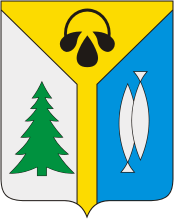 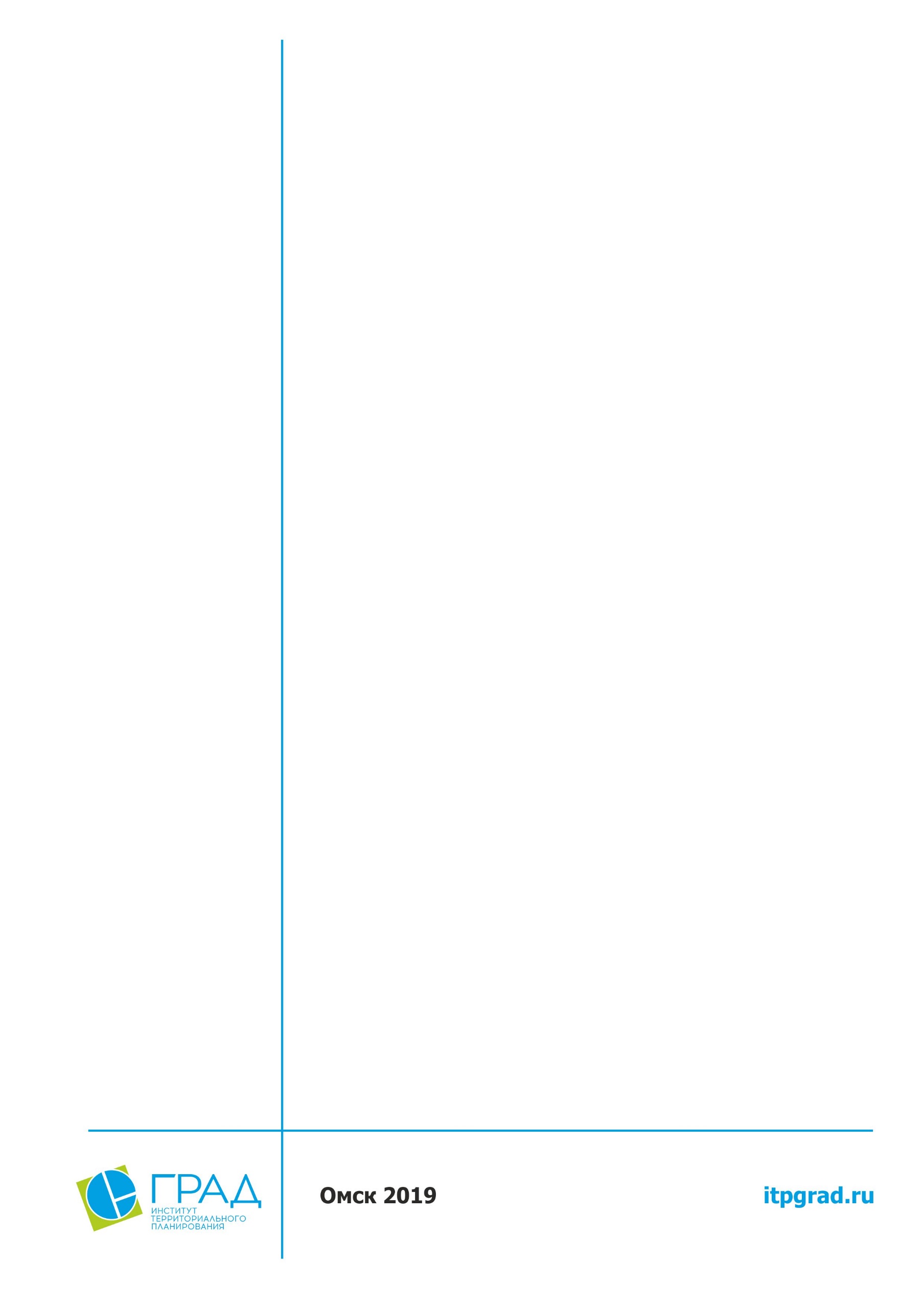 ГОРОД НИЖНЕВАРТОВСКНАУЧНО-ИССЛЕДОВАТЕЛЬСКАЯ РАБОТА «ЦИФРОВАЯ ИНФОРМАЦИОННАЯ МОДЕЛЬ УПРАВЛЕНИЯ РАЗВИТИЕМ ТЕРРИТОРИИ ГОРОДА НИЖНЕВАРТОВСКА»проект планировки и проект межевания территории планировочного района № 32Материалы по обоснованию 
Пояснительная запискаНАУЧНО-ИССЛЕДОВАТЕЛЬСКАЯ РАБОТА 
«ЦИФРОВАЯ ИНФОРМАЦИОННАЯ МОДЕЛЬ УПРАВЛЕНИЯ РАЗВИТИЕМ ТЕРРИТОРИИ ГОРОДА НИЖНЕВАРТОВСКА»проект планировки и проект межевания территории планировочного района № 32Материалы по обоснованию 
Пояснительная запискаЗаказчик:		Администрация города НижневартовскаМуниципальный 
контракт:		от 21 февраля 2019 года № 45-2019Исполнитель:	ООО «ИТП «Град»Шифр проекта:	НИР 1778-19ГенеральныйДиректор			И.С. Бальцер       ___________________Руководительпроекта		И.Н Дузенко        ___________________Состав авторского коллективаСОДЕРЖАНИЕ:1	ОБЩИЕ ПОЛОЖЕНИЯ	42	ОБОСНОВАНИЕ ОПРЕДЕЛЕНИЯ ГРАНИЦ ЗОН ПЛАНИРУЕМОГО РАЗМЕЩЕНИЯ ОБЪЕКТОВ КАПИТАЛЬНОГО СТРОИТЕЛЬСТВА	72.1	Природно-климатические условия территории	72.2	Особо охраняемые природные территории	82.3	Культурное наследие	82.4	Градостроительная ситуация. Обоснование соответствия планируемых параметров, местоположения и назначения объектов регионального значения, объектов местного значения нормативам градостроительного проектирования и требованиям градостроительных регламентов	92.4.1	Планировочные и объемно-пространственные решения	92.4.2	Жилищное строительство	112.4.3	Производство	122.4.4	Социальная инфраструктура	122.4.5	Транспортная инфраструктура	162.4.6	Коммунальная инфраструктура	212.4.7	Рекреация	272.4.8	Инженерная подготовка и инженерная защита территории	283	ОБОСНОВАНИЕ ОЧЕРЕДНОСТИ ПЛАНИРУЕМОГО РАЗВИТИЯ ТЕРРИТОРИИ	294	ОСНОВНЫЕ ТЕХНИКО-ЭКОНОМИЧЕСКИЕ ПОКАЗАТЕЛИ	305	ПЕРЕЧЕНЬ МЕРОПРИЯТИЙ ПО ОХРАНЕ ОКРУЖАЮЩЕЙ СРЕДЫ	356	ПЕРЕЧЕНЬ МЕРОПРИЯТИЙ ПО ЗАЩИТЕ ТЕРРИТОРИИ ОТ ЧРЕЗВЫЧАЙНЫХ СИТУАЦИЙ ПРИРОДНОГО И ТЕХНОГЕННОГО ХАРАКТЕРА, ОБЕСПЕЧЕНИЮ ПОЖАРНОЙ БЕЗОПАСНОСТИ И ПО ГРАЖДАНСКОЙ ОБОРОНЕ	42ОБЩИЕ ПОЛОЖЕНИЯРабота по подготовке документации по планировке территории (проект планировки территории, проект межевания территории), выполняется в составе выполнения научно-исследовательских работ (НИР) по муниципальному контракту № 45-2019 от 21.02.2019 на создание «Цифровой информационной модели управления развитием территории города Нижневартовска».Подготовка проекта планировки и проекта межевания территорий выполнена на основе результатов топографо-геодезических изысканий прошлых лет, полученных в рамках сбора исходных данных и подготовленными в ходе выполнения НИР цифровыми ортофотопланами М 1:500 (ООО «ПЛАЗ», 2019г.).При подготовке документации по планировке территории использована система координат: местная, принятая для ведения Единого государственного реестра недвижимости. МСК – 86. Система высот: Балтийская система высот 1977 г.Границы проектируемой территории установлены в пределах планировочного района № 32 (озеро Эмтор, Общественный центр Западный Эмтор, 44) города Нижневартовска. 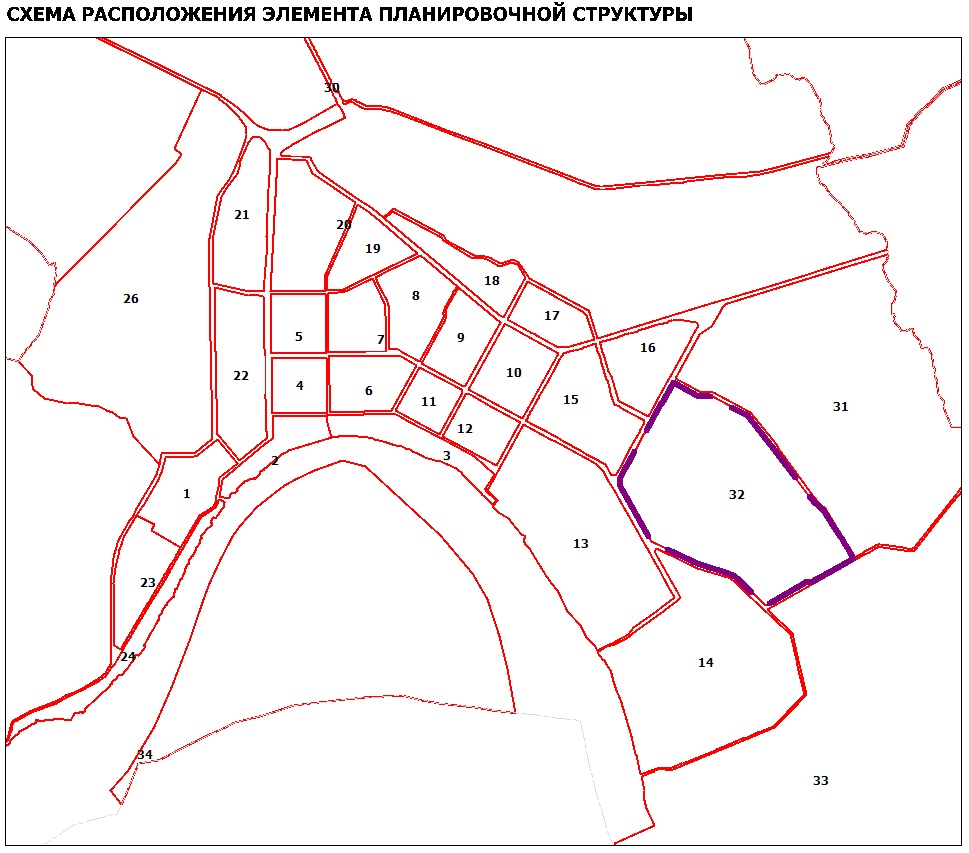 Основные нормативные правовые акты, в соответствии с которыми подготовлен проект планировки и проект межевания планировочного района: Градостроительный кодекс РФ.Земельный кодекс РФ.Стратегия социально-экономического развития города Нижневартовска до 2030 года, принятая решением Думы города от 25.05.2018 № 349.Местные нормативы градостроительного проектирования города Нижневартовска, утвержденные решением Думы города Нижневартовска от 21.06.2019 № 509.Проект внесения изменений в Генеральный план города Нижневартовска, 2019 г., подготовленный в составе НИР.Концепция пространственного развития города Нижневартовска, 2019 г., подготовленная в составе НИР.Проект внесения изменений в Правила землепользования и застройки на территории города Нижневартовска, 2019 г., подготовленный в составе НИР.Правила благоустройства территории города Нижневартовска, утвержденные решением Думы города Нижневартовска от 29.04.2019 № 1023.Постановление администрации города Нижневартовска от 31.03.2017 № 494 «Об утверждении Концепции комплексного благоустройства территории города Нижневартовска с учетом местных климатических особенностей».Мастер-плана общественных пространств г. Нижневартовска, 2019 г., подготовленный в составе НИР.Проект межевания территории улично-дорожной сети г. Нижневартовска, 2019 г., подготовленный в составе НИР.Постановление администрации города Нижневартовска от 31.10.2017 № 1602 «О муниципальной геоинформационной системе города Нижневартовска».Иные нормативные правовые акты и нормативные технические документы, устанавливающие требования к составу, содержанию и порядку выполнения работы по подготовке документации по планировке территории. Цель разработки проекта: обеспечение устойчивого развития территории, выделение элементов планировочной структуры, установление границ земельных участков, на которых расположены объекты капитального строительства.Задачи разработки проекта: определение основных направлений и параметров пространственного развития элементов планировочной структуры;определение зон планируемого размещения объектов капитального строительства, в том числе объектов регионального значения, объектов местного значения;определение границ территории общего пользования;определение границ земельных участков, предназначенных для размещения объектов капитального строительства регионального, местного значения;определение характеристик и очередности планируемого развития территории;определение видов разрешенного использования земельных участков и объектов капитального строительства;определение предельных параметров разрешенного строительства реконструкции объектов капитального строительства;определение ограничений использования земельных участков и объектов капитального строительства, устанавливаемых в соответствии с законодательством Российской Федерации;обеспечение публичности и открытости градостроительных решений;создание информационных ресурсов Цифровой информационной модели управления развитием территории г. Нижневартовска.Решения о размещении и реконструкции объектов капитального строительства приняты на основании расчетных показателей минимально допустимого уровня обеспеченности объектами местного значения городского округа населения города Нижневартовска и расчетных показателей максимально допустимого уровня территориальной доступности таких объектов для населения городского округа, установленных в Местных нормативах градостроительного проектирования города Нижневартовска, утвержденных решением Думы города Нижневартовска от 21.06.2019 № 509.В проекте планировки и проекте межевания территории приняты следующие проектные периоды:исходный год разработки проекта планировки территории – начало 2019 года;первый этап реализации проекта планировки территории – 2020-2025 гг.;второй этап реализации проекта планировки территории – 2026-2030 гг.;третий этап реализации проекта планировки – 2031-2040 гг.Фактическая численность населения – 0 тыс. человек.Проектная численность населения  – 1,4 тыс. человек.ОБОСНОВАНИЕ ОПРЕДЕЛЕНИЯ ГРАНИЦ ЗОН ПЛАНИРУЕМОГО РАЗМЕЩЕНИЯ ОБЪЕКТОВ КАПИТАЛЬНОГО СТРОИТЕЛЬСТВАПриродно-климатические условия территории По строительно-климатическому районированию в соответствии с СП 131.13330.2018 «СНиП 23-01-99* «Строительная климатология» территория проекта планировки относится к климатическому району I, подрайону IД. Проектируемая территория характеризуется континентальным климатом с суровой, продолжительной зимой, коротким холодным летом, короткими переходными сезонами, поздними весенними и ранними осенними заморозками. Самым холодным месяцем в году является январь со средней максимальной температурой воздуха минус 22С, самым теплым месяцем является июль со средней максимальной температурой воздуха плюс 17С. Среднемноголетняя годовая температура атмосферного воздуха составляет минус 3,4С, абсолютный минимум температуры зафиксирован в декабре минус 57,5С, абсолютный максимум температуры в июле составляет плюс 34С. Продолжительность безморозного периода в среднем составляет около 100 дней. Характерное количество осадков составляет 450 - 550 мм в год. Большее количество осадков приходится на лето (июль, август) и осень (сентябрь, октябрь), нередко в виде ливней и гроз. Наименьшее количество осадков приходится на конец зимы – начало весны (февраль, март).  Относительная влажность воздуха составляет 76 %. Первое появление снежного покрова наблюдается в среднем 10 октября, а к 23 октября появляется устойчивый снежный покров. Наибольшей высоты снежный покров достигает во второй декаде марта. Устойчивый снежный покров держится в среднем 200 дней в году. Разрушение снежного покрова начинается 4 мая, а окончательный его сход происходит 28 мая. В течение всего года преобладают ветры западного (18 %) и юго-западного (16 %) направлений. Средняя годовая скорость ветра составляет 3,6 м/с. Число дней с сильным ветром (>15 м/с) в среднем за год составляет 18 дней. Из неблагоприятных метеорологических явлений на территории возможны туманы, грозы, метели, гололед. Туманы наблюдаются в течение всего года, при штиле и малых скоростях ветра. Образование туманов способствует скоплению опасных примесей в атмосфере и ухудшает видимость. Грозы наблюдаются в основном в период с апреля по сентябрь и сопровождаются шквалистыми ветрами, ливневыми осадками, нередко с выпадением града. Частые грозы являются отличительной особенностью летнего периода. Метели наблюдаются с октября по май. Направление ветра при метелях совпадает с преобладающим зимой юго-западным и южным потоком. При метелях с ветрами юго-западного направления наблюдается наибольший снегоперенос. Гололед и изморозь наблюдаются с октября по май, гололед отмечается от 2 до 5 дней в году, среднее годовое число дней с изморозью колеблется в пределах 40-60 дней. Климатические условия рассматриваемой территории относительно благоприятны для гражданского и промышленного строительства.Рельеф проектируемой территории равнинно - слабоволнистый, уклоны поверхности не превышают 5%. Территория проекта планировки расположена на высоком берегу р. Обь. В геологическом отношении проектируемая территория расположена в границах Западно-Сибирской плиты, сложенной архейскими и протерозойскими породами. Основу коренных пород слагают отложения кайнозойского возраста. Коренные породы повсеместно перекрыты мощным чехлом четвертичных отложений: комплексом озерно-аллювиальных, аллювиальных, озерных и болотных отложений (пески, суглинки, глины). Физико-механические свойства отложений различны, что требует дополнительных изысканий на стадии строительства. Четвертичные отложения представлены насыпными грунтами (пылеватые пески), торфом, суглинками, супесями пластичными и текучими, мелкозернистыми песками, местами водонасыщенными. Территории, неблагоприятные для градостроительного освоения, представлены территориями, подверженными подтоплению и затоплению.Рассматриваемая территория имеет неоднородную структуру грунтов и сложена различными породами (пластичные и текучие суглинки, пески, супесь, торф и др.). Гидрография территории проекта планировки представлена озером Эмтор и р. Малый Еган. В результате активного строительного освоения территории г. Нижневартовска к настоящему моменту выделяются городские почвы. Основным отличием городских почв от природных является наличие диагностического горизонта «урбик». Это поверхностный насыпной, перемешанный горизонт, часть культурного слоя мощностью более 50 см, с примесью (более 5%) антропогенных включений (строительно-бытового мусора, промышленных отходов). Наблюдается нарастание горизонта вверх за счет пылевых атмосферных выпадений, эоловых перемещений, антропогенной деятельности. На территории формируются почвоподобные техногенные поверхностные преобразования – урботехноземы. Они представляют собой почвогрунты искусственно созданные путем обогащения плодородным слоем или торфокомпостной смесью насыпных грунтов. Территория полностью расположена на ранее отсыпанной песчаным грунтом заболоченной территории, в последствии озелененной на основе искусственных плодородных грунтов. Естественные почвы под застройкой являются запечатанными – выведенными из почвообразовательного процесса. Таким образом, территория занята запечатанными почвами и урботехноземами.Особо охраняемые природные территорииОсобо охраняемые природные территории на проектируемой территории отсутствуют.Культурное наследиеОбъекты культурного наследия в границах территории проекта планировки отсутствуют. Согласно статье 36 Федерального закона от 25.06.2002 № 73-ФЗ «Об объектах культурного наследия (памятниках истории и культуры) народов Российской Федерации» (далее - Федеральный закон № 73-ФЗ), в случае обнаружения в ходе проведения изыскательских, проектных, земляных, строительных, мелиоративных, хозяйственных работ, указанных в статье 30 Федерального закона № 73-ФЗ, работ по использованию лесов и иных работ объекта, обладающего признаками объекта культурного наследия, в том числе объекта археологического наследия, заказчик указанных работ, технический заказчик (застройщик) объекта капитального строительства, лицо, проводящее указанные работы, обязаны незамедлительно приостановить указанные работы и в течение трех дней со дня обнаружения такого объекта направить в региональный орган охраны объектов культурного наследия письменное заявление об обнаруженном объекте культурного наследия.Региональный орган охраны объектов культурного наследия, которым получено такое заявление, организует работу по определению историко-культурной ценности такого объекта в порядке, установленном законами или иными нормативными правовыми актами субъектов Российской Федерации, на территории которых находится обнаруженный объект культурного наследия.Градостроительная ситуация. Обоснование соответствия планируемых параметров, местоположения и назначения объектов регионального значения, объектов местного значения нормативам градостроительного проектирования и требованиям градостроительных регламентовПланировочные и объемно-пространственные решенияСовременное состояниеПланировочный район 32 находится в восточной части города Нижневартовска, включает кварталы Озеро Эмтор, Общественный центр Западный Эмтор, 44. Площадь района составляет 760га. В границе проекта планировки находится озеро Эмтор, а также река Малый Ёган. В состав планировочного района входят преимущественно природные территории, а также территории, предназначенные для ведения садоводства, и территории, занятые объектами сельскохозяйственного назначения.Проектные предложенияАрхитектурно-планировочные решения, предусмотренные проектом планировки и межевания, выполнены с учётом градостроительных особенностей территории, инженерно-геологических и экологических ограничений, основаны на решениях генерального плана, сложившейся планировочной структуре с учетом ранее принятых градостроительных решений, а также ограничивающих территориальное развитие района природных факторов. Основными принципами планировочной организации в границах проектируемой территории являются:повышение эффективности использования территории в связи с размещением объектов местного значения, объектов коммерческого спроса, рекреационных пространств, а также жилой застройки;формирование выразительного архитектурного облика нового рекреационного центра города. Основными направлениями развития территории являются:благоустройство общественных территорий, мест отдыха общего пользования;размещение объектов отдыха и туризма;размещение объектов спортивного назначения;размещение объектов профессионального образования, а также сопутствующей жилой застройки (общежитий на базе планируемого к размещению Кампуса Нижневартовского государственного университета и малоэтажной жилой застройки)социального и культурно-бытового обслуживания населения;размещение жилой застройки;размещение объектов транспортного обеспечения территории;организация отвода дождевых и паводковых вод;размещение объектов инженерно-технического обеспечения территории.В границах элементов планировочной структуры установлены следующие зоны планируемого размещений объектов капитального строительства:Среднеэтажной жилой застройки;Малоэтажной жилой застройки; Общественно-делового назначения; Учебно-образовательного назначения; Культурно-досугового назначения; Рекреационного назначения; Отдыха и туризма; Спортивного назначения;Зеленых насаждений общего пользования;Сельскохозяйственного назначения;Ведения дачного хозяйства, садоводства, огородничества;Инженерной инфраструктуры.В соответствии с генеральным планом города Нижневартовска территория района включает в семя четыре элемента планировочной структуры, квартала. Проектом планировки территории установлены красные линии, отделяющие общественные, жилые, рекреационные территории от территорий общего пользования.Концепцией пространственного развития города Нижневартовска и Генеральным планом города Нижневартовска территория Планировочного квартала позиционируется как рекреационный центр городского значения. Генеральным планом на территории планировочного района запланированы мероприятия по размещению крупных спортивных, учебно-образовательных и рекреационных объектов, имеющих агломерационное значение, созданию озелененных территорий общего пользования с благоустройством территории оз. Эмтор. Размещение объектов капитального строительства различной направленности планируется вдоль перспективных улиц: Восточный объезд и продление улицы Ленина. Застройка сформирует основные входы на территорию парковой зоны со стороны центральной части города и со стороны Старого Вартовска.На территории квартала 32:01:03 проектом предлагается размещение Кампуса Нижневартовского государственного университета, с размещением учебных корпусов, медиатеки, крытого ботанического сада, совмещенного с многофункциональным центром, объединенных полузаглубленным многофункциональным объектом с эксплуатируемой кровлей, а также физкультурно-спортивного корпуса и студенческих общежитий. Связанность территории кампуса с парковой зоной озера Эмтор и территорией Старого Вартовска обеспечит пешеходный бульвар на продлении переулка Обской. В квартале 32:01:02 размещены спортивные объекты городского спроса: спортивный стадион и физкультурно-спортивный комплекс с бассейном, а также малоэтажная жилая застройка, предназначенная для проживания преподавательского состава Нижневартовского государственного университета. В квартале предложено размещение сквера с сохранением естественных водоемов, которые будут выполнять функцию водосборов в период паводков и таяния снега.В квартала 32:01:04 на продлении улицы Ленина предложены к размещению объекты отдыха и туризма и спортивные объекты. В том числе, на территории квартала запланирован биатлонный центр со стрельбищем, размещенным с учетом удаленности от жилой застройки и благоустроенных территорий общего пользования. Парковую зону квартала, расположенную вдоль западного и юго-западного берегов озера Эмтор, условно можно разделить на четыре части: парковая зона, прилегающая к кварталу 32:01:02, с выходом со стороны спортивных объектов к лодочной станции; парковая зона, прилегающая к кварталу Кампуса НВГУ с выходом к пляжной зоне; Детский городок, расположенный между пляжной зоной и площадкой зоопарка; Экологический парк с организованной  экологической тропой, органично вписывающейся в окружающий ландшафт. Организованные вокруг озера Эмтор пешеходные, велосипедные и беговые дорожки обеспечат связанность всех частей парковой зоны между собой, а также с запланированными объектами спорта, отдыха и туризма и садовыми участками, запланированными в северной части квартала. Кроме того, в юго-восточной части квартала, на отдалении от основных озелененных территорий общего пользования, к размещению предложен кинологический парк.На территории квартала 32:01:01 (44) в соответствии с решениями генерального плана сформирована зона ведения дачного хозяйства, садоводства, огородничества.Установленные в проекте планировки зоны размещения объектов капитального строительства преимущественно не противоречат установленным в правилах землепользования и застройки территориальным зонам, а также градостроительным регламентам, которыми определен правовой режим земельных участков. Однако, для территории квартала 32:01:02 необходимо внести изменения в Правила землепользования и застройки в части установления в данном квартале территориальной зоны малоэтажной жилой застройки.Зоны размещения объектов капитального строительства установлены с учетом фактического землепользования, а также с учетом предотвращения возможности причинения вреда объектам капитального строительства, расположенным на смежных земельных участках. Линии отступа от красных линий в целях определения мест допустимого размещения зданий, строений, сооружений определены в соответствии с градостроительными регламентами на проектируемых участках, в существующей застройке - установлены в соответствии с градостроительными регламентами, и должны быть учтены при новом строительстве. При расчетах минимальный и максимальный размер земельного участка под размещаемые объекты принят в соответствии с параметрами разрешенного использования. Максимальный процент застройки и этажность при размещении объектов соответствует параметрам, установленным для каждого вида использования. Соблюдение требований градостроительных регламентов необходимо для улучшения условий для жизни, качества окружающей среды, соответствия потребностям людей, для устойчивого развития и формирования благоприятных условий для жизни.Жилищное строительствоВ настоящее время территория в границе проекта планировки свободна от застройки. Проектом предлагается размещение жилищного фонда для преподавателей и студентов кампуса Нижневартовского государственного университета (далее – НВГУ). Показатели жилищного фонда на конец третьего этапа реализации Проекта, представлены ниже (Таблица 1). Таблица 1 – Показатели жилищного фонда Структура планируемого к размещению жилищного фонда на конец третьего этапа реализации Проекта, представлена ниже (Таблица 2).Таблица 2 – Структура жилищного фонда конец третьего этапа реализации ПроектаПримечания:S – площадь жилых помещений соответствующего вида, тыс. кв. м. D – доля жилых помещений соответствующего вида в общей площади жилых помещений, %.N – количество жилых домов. ПроизводствоОбъекты производства, сельского хозяйства, а также зоны производственного назначения в границе проекта планировки отсутствуют.Социальная инфраструктураЗначительная часть территории в границе проекта планировки предусмотрена для размещения кампуса НВГУ, поэтому мероприятия по развитию социальной инфраструктуры направлены на формирование комфортной городской среды для студентов и преподавателей, которые будут проживать на территории кампуса. Помимо этого к размещению предлагаются объекты социальной инфраструктуры городского значения, формируя собой современную городскую рекреационную зону.   Перечень объектов городского значения предложен генеральным планом городского округа в соответствии с расчетными показателями минимально допустимого уровня обеспеченности объектами местного значения городского округа населения города Нижневартовска и расчетными показателями максимально допустимого уровня территориальной доступности таких объектов для населения городского округа, установленными в Местных нормативах градостроительного проектирования города Нижневартовска, утвержденными решением Думы города Нижневартовска от 21.06.2019 № 509 (далее также – МНГП города Нижневартовска). Оценка потребности количества отделений почтовой связи проведена в соответствии с положениями Федерального закона от 29.06.2018 № 171-ФЗ «Об особенностях реорганизации федерального государственного унитарного предприятия «Почта России», основах деятельности акционерного общества «Почта России» и о внесении изменений в отдельные законодательные акты Российской Федерации», принятого Государственной Думой 21 июня 2018 года (далее также – федеральный закон №171-ФЗ).Нормативная потребность в объектах социальной инфраструктуры установленная в соответствии с МНГП города Нижневартовска, пешеходная доступность которых не должна превышать 10 минут на конец второго этапа реализации Проекта (2040 года), представлена ниже (Таблица 3).Таблица 3 – Нормативная потребность в объектах местного значения городского округа в области социальной инфраструктуры на конец 2040 годаНормативная потребность в объектах социальной инфраструктуры, не относящихся к объектам регионального значения и местного значения городского округа, пешеходная доступность которых не должна превышать 10 минут, установлена в соответствии с РНГП Ханты-Мансийского автономного округа – Югры и федеральным законом №171-ФЗ и представлена в таблице ниже (Таблица 4).Таблица 4 – Нормативная потребность в объектах, не относящихся к объектам регионального значения и объектам местного значения городского округа, в области социальной инфраструктуры на конец 2040 годаПеречень мероприятий по повышению уровня обеспеченности территории объектами социальной инфраструктуры в границе проекта планировки территории, в том числе объектами, пешеходная доступность которых не должна превышать 10 минут, представлен ниже (Таблица 5). С целью развития отрасли туризма в границе проекта планировки (в южной части планировочного района) предложено размещение базы отдыха (главного корпуса, жилых корпусов) в качестве инвестиционного объекта и размещение гостиницы.Таблица 5 – Перечень мероприятий по повышению уровня обеспеченности территории объектами в области социальной инфраструктуры в границе проекта планировки территории Примечание – ЕПС – единовременная пропускная способность, чел.Транспортная инфраструктураСовременное состояниеУлично-дорожная сетьВ границах проектируемой территории протяженность улиц и дорог (включая внутриквартальные проезды) с грунтовым типом покрытия составляет порядка 2,3 км, улицы и дороги с капитальным типом покрытия отсутствуют. В настоящее время проектируемая территория не обслуживается общественным пассажирским транспортом. На сегодняшний день выявлены следующие недостатки улично-дорожной сети в границах планировочного района 32:отсутствие четкой дифференциации улично-дорожной сети по категориям, в соответствии с таблицей Б.1 Приложения Б РНГП Ханты-Мансийского автономного округа – Югры введена классификация улиц и дорог;отсутствие покрытий капитального типа на улицах и дорогах;отсутствие тротуаров.Объекты транспортной инфраструктурыВ настоящее время на проектируемой территории отсутствуют объекты транспортной инфраструктуры.Проектные решенияПри рассмотрении существующей улично-дорожной сети в границах проектируемой территории был выявлен ряд недостатков, для устранения которых, с учетом планируемой планировочной структуры, предлагаются мероприятия, приведенные ниже.В соответствии с таблицей Б.1 Приложения Б РНГП Ханты-Мансийского автономного округа – Югры введена классификация улиц и дорог. С учетом функционального назначения улиц и дорог, интенсивности транспортного движения на отдельных участках, улично-дорожная сеть разделена на следующие категории:улицы и дороги местного значения с шириной проезжей части 6,0 м;проезды с шириной проезжей части от 3,5 м до 6,0 м;Дорожные одежды улиц предусмотрены капитального типа. В соответствии с таблицей 8 СП 42.13330.2011 «СНиП 2.07.01-89* «Градостроительство. Планировка и застройка городских и сельских поселений» для движения пешеходов в состав улиц включены тротуары с шириной пешеходной части, которая зависит от категории улиц и изменяется от 1,0 до 1,5 м. Основные показатели проектируемой улично-дорожной сети представлены ниже (Таблица 6).Таблица 6– Основные показатели проектируемой улично-дорожной сети на расчетный срок Движение общественного транспорта предлагается осуществлять за границами проектируемой территории.Для движения велосипедистов в составе тротуаров или обособленно предусмотрены велосипедные дорожки шириной 1,5 м. Общая протяженность проектируемой сети велосипедных дорожек в пределах проектируемой территории составляет 12,45 км. На пересечении велосипедной дорожки с водной преградой планируется строительство моста – 1 объект.В целях повышения безопасности дорожного движения предлагается устройство пешеходных переходов в одном уровне с проезжей частью – 3 объекта.Объекты транспортной инфраструктурыС учетом численности населения на расчетный срок и уровня обеспеченности населения индивидуальными легковыми автомобилями на расчетный срок (605 единиц на 1000 человек) расчетное количество автомобилей составит 0,8 тыс. единиц.Согласно п. 11.19 СП 42.13330.2011 «СНиП 2.07.01-89* «Градостроительство. Планировка и застройка городских и сельских поселений» обеспеченность гаражами и открытыми стоянками для постоянного хранения автомобилей должна быть не менее 90% расчетного числа индивидуальных легковых автомобилей.В соответствии с п. 3.6.6. местных нормативов градостроительного проектирования Закрытые и открытые паркинги в границах земельных участков объектов жилого назначения необходимо предусматривать с учетом обеспеченности:для индивидуальной жилой застройки – 100% от потребности;для малоэтажной застройки – 90% от потребности;для среднеэтажной застройки – 70% от потребности;для многоэтажной застройки – 50% от потребности.Обеспечение прочей потребности предусматривается за счет: объектов постоянного и временного хранения автомобилей в открытых и закрытых многоуровневых парковках, расположенных на отдельных земельных участках, в том числе муниципальных и коммерческих;парковок общего пользования в границах территорий общего пользования.Для хранения индивидуальных легковых автомобилей жителей проектируемой территории, а также посетителей объектов общественно-делового, спортивного, учебно-образовательного и рекреационного назначения:строительство стоянок транспортных средств – 54 объектов суммарной мощностью 4761 машино-мест;строительство многоуровневых гаражных комплексов – 1 объект мощностью 250 машино-мест.Потребность в местах постоянного хранения индивидуальных легковых автомобилей жителей планировочного района 32 удовлетворена.Размещение объектов обслуживания транспортных средств на проектируемой территории не предусмотрено. На территории озера Эмтор запланировано устройство места стоянки маломерных, спортивных парусных и прогулочных судов – 1 объект.Мероприятия для маломобильных групп населенияПри подготовке проектной документации в обязательном порядке необходимо предусмотреть выполнение мероприятий, предусмотренных сводом правил СП 59.13330.2012 «СНиП 35-01-2001 «Доступность зданий и сооружений для маломобильных групп населения», в том числе:п. 4.1.3. В проектной документации должны быть предусмотрены условия беспрепятственного, безопасного и удобного передвижения маломобильных групп населения (МГН) по участку к доступному входу в здание с учетом требований СП 42.13330.2011 «СНиП 2.07.01-89* «Градостроительство. Планировка и застройка городских и сельских поселений». Эти пути должны стыковаться с внешними по отношению к участку транспортными и пешеходными коммуникациями, специализированными парковочными местами, остановками общественного транспорта; п. 7.1.3. В зоне обслуживания посетителей общественных зданий и сооружений различного назначения следует предусматривать места для инвалидов из расчета не менее 5 %, но не менее одного места от расчетной вместимости учреждения или расчетного числа посетителей, в том числе и при выделении зон специализированного обслуживания МГН в здании;п. 4.1.8 При устройстве съездов с тротуара на транспортный проезд уклон должен быть не более 1:12, а около здания и в затесненных местах допускается увеличивать продольный уклон до 1:10 на протяжении не более 10 м. Бордюрные пандусы на пешеходных переходах должны полностью располагаться в пределах зоны, предназначенной для пешеходов, и не должны выступать на проезжую часть. Перепад высот в местах съезда на проезжую часть не должен превышать 0,015 м.Система средств информационной поддержки должна быть обеспечена на всех путях движения, доступных для МГН на все время (в течение суток) эксплуатации учреждения или предприятия в соответствии с ГОСТ Р 51256-2011 «Технические средства организации дорожного движения. Разметка дорожная. Классификация. Технические требования» и ГОСТ Р 56 305 «Технические средства помощи слепым и слабовидящим людям. Тактильные указатели не пешеходной поверхности».Согласно Региональным нормативам градостроительного проектирования, утвержденным Постановлением Правительства Ханты-Мансийского автономного округа – Югры от 29.12.2014 №534-п (далее - РНГП Ханты-Мансийского автономного округа – Югры):На открытых автостоянках около объектов социальной инфраструктуры на расстоянии не далее 50 м от входа, а при жилых зданиях - не далее 100 м следует выделять не менее 10% мест (но не менее одного места) для транспорта инвалидов с учетом ширины зоны для стоянки не менее 3,5 м.На автомобильных стоянках при специализированных зданиях и сооружениях для инвалидов следует выделять для личных автомобилей инвалидов не менее 20% мест, а около учреждений, специализирующихся на лечении спинальных больных и восстановлении опорно-двигательных функций, - не менее 30% мест.При наличии на стоянке мест для автомашин, салоны которых приспособлены для перевозки инвалидов на креслах-колясках, ширина боковых подходов к местам стоянки таких машин должна быть не менее 2,5 м.Схемы пандусов, устраиваемых в местах перехода проезжей части, на входе в здание и в общественный транспорт, организации съездов с тротуаров на проезд представлены ниже (Рисунок 1), (Рисунок 2) и (Рисунок 3).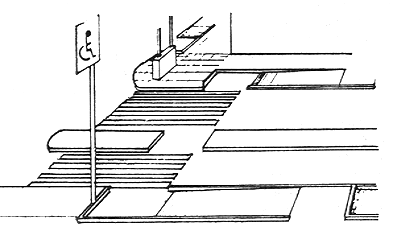 Рисунок 1 – Бордюрный пандус и переход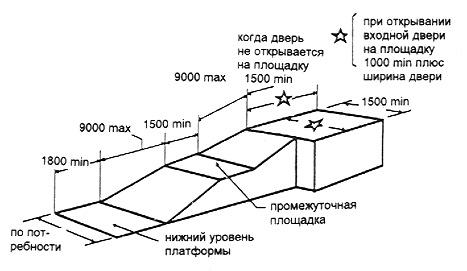 Рисунок 2 – Пандусы для входа в здания и общественный транспорт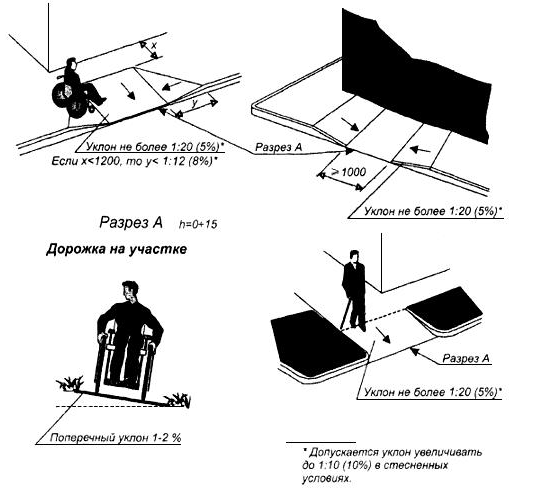 Рисунок 3 – Съезд с тротуара на проездКоммунальная инфраструктураСовременное состояниеВодоснабжениеНа момент разработки проекта планировки на территории района 32 объекты и сети водоснабжения отсутствуют.ВодоотведениеНа момент разработки проекта планировки на территории района 32 объекты и сети водоотведения отсутствуют.ТеплоснабжениеНа момент разработки проекта планировки на территории района 32 объекты и сети теплоснабжения отсутствуют.ГазоснабжениеНа момент разработки проекта планировки на территории района 32 объекты и газораспределительные сети отсутствуют.ЭлектроснабжениеНа момент разработки проекта планировки на территории района 32 размещена трансформаторная подстанция (ТП) 10/0,4 кВ.Протяженность линий электропередачи (ЛЭП) в границах района 32 составляет:ЛЭП напряжением 110 кВ – 3 км;ЛЭП напряжением 10 кВ – 1,3 км.Связь и информатизацияНа момент разработки проекта планировки на территории района 32 размещена линия связи 1,86 км.Проектные решенияВодоснабжениеРаздел выполнен в соответствии с требованиями СП 31.13330.2012 «СНиП 2.04.02-84* «Водоснабжение. Наружные сети и сооружения», СП 8.13130.2009 «Системы противопожарной защиты. Источники наружного противопожарного водоснабжения. Требования пожарной безопасности», СанПиН 2.1.4.1074-01 «Питьевая вода. Гигиенические требования к качеству воды централизованных систем питьевого водоснабжения. Контроль качества. Гигиенические требования к обеспечению безопасности систем горячего водоснабжения», а также с учетом Региональных нормативов градостроительного проектирования Ханты-Мансийского автономного округа – Югры, Местных нормативов градостроительного проектирования города Нижневартовска, Схем водоснабжения и водоотведения, Программы комплексного развития систем коммунальной инфраструктуры.В соответствии с решениями генерального плана города Нижневартовска на территории района 32 мероприятия не предусмотрены. Водоснабжение предусмотреть от существующих и проектируемых магистральных сетей, расположенных за границами проекта планировки.В связи с планируемым развитием территории района 32 настоящим проектом планировки предусмотрены следующие мероприятия:строительство водопроводных сетей диаметром 160 мм общей протяженностью 5,09 км.Проектируемую водопроводную сеть предлагается выполнить из полимерных труб с прокладкой их самостоятельно вдоль дорог. Способ прокладки определить при разработке рабочей документации.Общая протяженность водопроводных сетей, находящихся на территории района 32, составит 5,09 км.Диаметры водопроводной сети приняты согласно утвержденной документации по планировке территории, а также расчетным путем. При рабочем проектировании необходимо выполнить расчет водопроводной сети с применением специализированных программных комплексов и уточнить диаметры по участкам.Расчет объема водопотребления г. Нижневартовска по району 32 представлен ниже (Таблица 7).Таблица 7 – Расчет объема водопотребления г. Нижневартовска по району 32Примечания: расчёт произведен с учетом временного населения;для получения объема воды на полив зеленых насаждений используются технические водозаборы подземных вод, расположенные на территории города. В расчет основных сооружений системы водоснабжения данный объем воды не включен.ВодоотведениеРаздел выполнен в соответствии с требованиями СП 32.13330.2012 «СНиП 2.04.03-85 «Канализация. Наружные сети и сооружения», СанПиН 2.2.1/2.1.1.1200-03 «Санитарно-защитные зоны и санитарная классификация предприятий, сооружений и иных объектов», а также с учетом Региональных нормативов градостроительного проектирования Ханты-Мансийского автономного округа – Югры, Местных нормативов градостроительного проектирования города Нижневартовска, Схем водоснабжения и водоотведения, Программы комплексного развития систем коммунальной инфраструктуры. Отвод стоков с территории района предполагается в сторону проектируемых магистральных сетей водоотведения, предлагаемых к размещению на улично-дорожной сети за границами территории района.В соответствии с решениями генерального плана города Нижневартовска на территории района 32 мероприятиями по развитию системы водоотведения предусмотрено:строительство самотечных сетей водоотведения диаметром 160 мм общей протяженностью 0,43 км.В связи с планируемым развитием территории района 32 настоящим проектом планировки предусмотрены следующие мероприятия:строительство самотечных сетей водоотведения диаметром 160-225 мм общей протяженностью 5,8 км.Проектируемые сети водоотведения предлагается выполнить из полимерных труб с прокладкой их самостоятельно вдоль дорог. Способ прокладки определить при разработке рабочей документации.Общая протяженность сетей водоотведения, находящихся на территории района 32, составит 6,23 км.Диаметры сетей водоотведения приняты согласно утвержденной документации по планировке территории, а также расчетным путем. При рабочем проектировании необходимо выполнить расчет канализационной сети с применением специализированных программных комплексов и уточнить диаметры канализационной сети по участкам.Расчет объема водоотведения г. Нижневартовска по району 32 представлен ниже (Таблица 8).Таблица 8 – Расчет объема водоотведения г. Нижневартовска по району 32ТеплоснабжениеРаздел выполнен в соответствии с требованиями СП 131.13330.2018 «СНиП 23-01-99* «Строительная климатология», а также с учетом Региональных нормативов градостроительного проектирования Ханты-Мансийского автономного округа – Югры, Местных нормативов градостроительного проектирования города Нижневартовска, Схемы теплоснабжения, Программы комплексного развития систем коммунальной инфраструктуры.В соответствии с решениями генерального плана города Нижневартовска на территории района 32 предусмотрены мероприятия по строительство магистральных сетей теплоснабжения диаметром 159 мм общей протяженностью 0,14 км в двухтрубном исполнении.В связи с планируемым развитием территории района 32 настоящим проектом планировки предусмотрены следующие мероприятия:строительство распределительных сетей теплоснабжения диаметром 108-159 мм общей протяженностью 0,58 км в двухтрубном исполнении.Общая протяженность тепловых сетей на территории района 32 с учетом сохраняемых составит 0,72 км в двухтрубном исполнении.Сети теплоснабжения предлагается выполнить из стальных предизолированных труб в пенополиуретановой изоляции (ППУ). Способ прокладки определить при разработке рабочей документации.Данные по зонам действия источников теплоснабжения г. Нижневартовска по району 32 представлены ниже (Таблица 9).Таблица 9 – Существующие и проектные зоны действия основных источников теплоснабжения г. Нижневартовска по району 32ГазоснабжениеРаздел выполнен в соответствии с требованиями СП 62.13330.2011* "СНиП 42-01-2012 «Газораспределительные системы», а также с учетом Региональных нормативов градостроительного проектирования Ханты-Мансийского автономного округа – Югры, Местных нормативов градостроительного проектирования города Нижневартовска, Программы комплексного развития систем коммунальной инфраструктуры.Проектом внесения изменений в генеральный план города Нижневартовска предусматривается строительство распределительного газопровода высокого давления первой категории от Нижневартовского газоперерабатывающего завода до распределительного газопровода высокого давления в границе элемента планировочной структуры – район 13 с целью повышения надежности газоснабжения города диаметром 530 протяжённостью в границах 32 района 2,2 км.Расход газа на отопление и горячее водоснабжение определен исходя из расчетов теплопотребления, представленных в пункте 2.4.7.10 «Теплоснабжение». Основные показатели района 32 в целях отопления общественно-деловой застройки приведены ниже (Таблица 10).Таблица 10 – Основные показатели газопотребления в целях пищеприготовления и отопления индивидуальной жилой застройки района 32ЭлектроснабжениеРаздел выполнен в соответствии с требованиями РД 34.20.185-94 «Инструкция по проектированию городских электрических сетей», а также с учетом Региональных нормативов градостроительного проектирования Ханты-Мансийского автономного округа – Югры, Местных нормативов градостроительного проектирования города Нижневартовска, Программы комплексного развития систем коммунальной инфраструктуры.В связи с планируемым развитием территории района 32 настоящим проектом планировки предусмотрены следующие мероприятия:строительство ТП 10/0,4 кВ – 11 объектов;строительство кабельных ЛЭП напряжением 0,4 кВ протяженностью 9,3 км;строительство воздушных ЛЭП напряжением 0,4 кВ протяженностью 1,6 км;строительство кабельных ЛЭП напряжением 10 кВ протяженностью 2,8 км;строительство воздушных ЛЭП напряжением 10 кВ протяженностью 1,4 км.Для определения расчетных электрических нагрузок выполнен расчет по укрупненным показателям согласно РД 34.20.185-94 «Инструкция по проектированию городских электрических сетей». Расчет выполнен без учета нагрузки промышленных объектов. Основные показатели электропотребления района 32 города Нижневартовска приведены ниже (Таблица 11).Таблица 11 – Основные показатели электропотребления района 32 города НижневартовскаСуммарная максимальная электрическая нагрузка (в режиме пикового потребления энергии) в границах района 32 города Нижневартовска составляет 9,64 МВт, с учетом потерь при транспортировке электроэнергии принята 10,6 МВт.Связь и информатизацияРаздел выполнен с учетом РНГП Ханты-Мансийского автономного округа – Югры.В связи с планируемым развитием территории района 32 настоящим проектом планировки предусмотрено строительство линейно-кабельных сооружений электросвязи для прокладки ВОЛС протяженностью 3,5 км. Емкость сети телефонной связи общего пользования определена из расчета 100 % телефонизации квартирного сектора (при установке одного телефона в одной квартире). Количество абонентских номеров для телефонизации общественной застройки принято равным 20% от общего числа абонентов. С учетом фактической востребованности емкость сети телефонной связи общего пользования принята в размере 400 номеров на 1000 жителей, нагрузка мультисервисной сети принята из расчета 10 Мбит/сек на одну точку доступа.Расчет суммарной номерной емкости телефонной связи общего пользования и нагрузка мультисервисной сети передачи данных района 32 представлен ниже (Таблица 12).Таблица 12 – Расчет суммарной номерной емкости телефонной связи общего пользования и нагрузка мультисервисной сети передачи данных района 32Рекреация Важным элементом экологического благополучия, одним из основных направлений благоустройства кварталов является озеленение. Система озеленения планировочного района включает озеленение общественной застройки, жилых участков кварталов, территории кампуса НВГУ, детского сада.В целях сохранения существующих зелёных насаждений, создания комфортных и безопасных общественных пространств, организации отдыха населения проектом планировки предлагается:Создание бульваров, сквера и аллеи, связывающих рекреационную зону района с соседними территориями;Создание Парка в районе озера Эмтор с лодочной станцией, прогулочными тропами, велосипедными дорожками, спортивными и детскими площадками, прокатом спортивного инвентаря, и возможность использовать оз. Эмтор под природный ледовый каток в зимний период;Создание Экологического парка с экологической тропой и Культурно-познавательным комплексом, направленным на экологическое воспитание. Так как территории заболоченные, возможно часть территории предусмотреть под создание болотного парка, с извилистыми пешеходными дорожками, терассами, и деревянными настилами поднятыми над уровнем земли. Возможна посадка местных видов растений и ягод для последующего сбора и переработки, а так же для ознакомления детей с природой и ландшафтами северной климатической зоны;Создание кинологического парка, предназначенного для выгула и дрессировки домашних животных;Создание благоустроенного детского городка;Озеленение спортивных объектов и объектов отдыха и туризма, площадки под зоопарк с созданием локальных скверов;Сохранение древесной растительности и дополнение видового состава деревьев для сохранения экологического каркаса города в целом. Проектом предлагается предусмотреть непрерывную систему озеленения территорий: от озеленения территорий общего пользования, площадок для отдыха, территории детского сада, Кампуса НВГУ, различных общественных объектов, территорий, предназначенных для организации мест отдыха населения до обустройства буферных зон – зелёных насаждений вдоль основных автомобильных дорог и улиц.Инженерная подготовка и инженерная защита территорииСуществующее положениеВнутри планируемой территории расположено озеро Эмтор, большая часть поверхностных сточных вод из-за отсутствия система сбора и очистки ливневых стоков сливается в него. Проектные решенияПроектом планировки территории для обеспечения сбора и отвода поверхностных сточных вод выполнена вертикальная планировка территории планировочного района по проектируемым улицам и проездам. Сбор поверхностных вод с проектируемой территории предлагается осуществлять в проектируемую ливневую канализацию. Перед выпусками необходимо предусмотреть устройство очистных сооружений.Основные мероприятия по инженерной подготовке и инженерной защите территории в границах планируемой территории:строительство канализации дождевой самотечной закрытой, общей протяженностью 4,08 км;строительство очистные сооружения - 2 объекта.Отметки по осям проезжих частей и схема размещения водоотводных сооружений представлены в графических материалах проекта планировки территории: Схема вертикальной планировки и инженерной подготовки территории.ОБОСНОВАНИЕ ОЧЕРЕДНОСТИ ПЛАНИРУЕМОГО РАЗВИТИЯ ТЕРРИТОРИИРазвитие территории планируется по трем этапам. (Рисунок 4).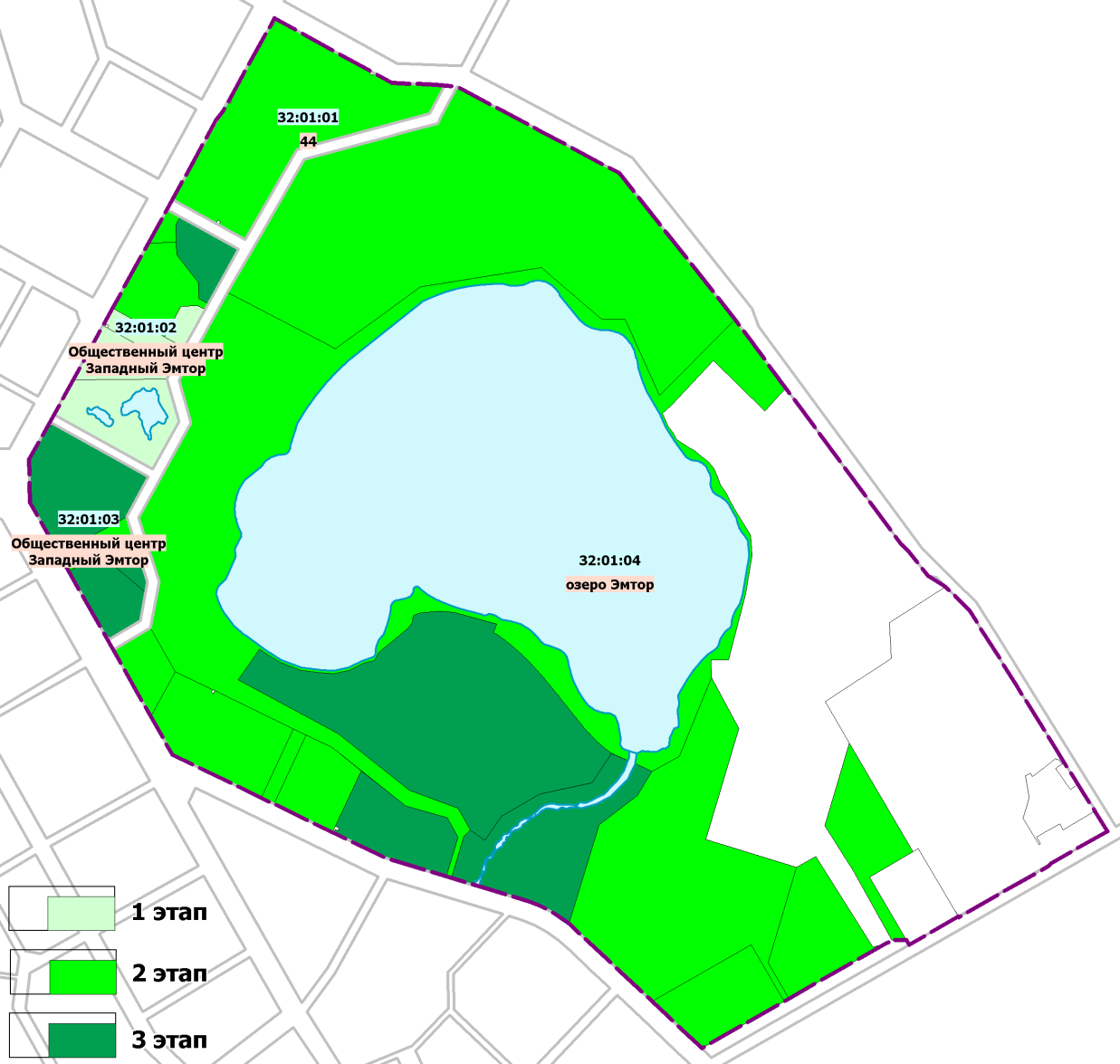 Рисунок 4 – Проектные периоды реализации ПроектаОчередность этапов реализации определена с учетом общественного мнения жителей города, действующего землепользования, а также природных особенностей и ограничений.На первом этапе к освоению предлагаются зона зеленых насаждений общего пользования, расположенная в квартале 32:01:02. Это позволит обеспечить новую застройку соседних районов местами краткосрочного отдыха.На втором этапе возможна реализация объектов отдыха и туризма, парка,  биатлонного центра, расположенных в квартале 32:01:04, спортивных объектов, расположенных в квартале 32:01:02, бульвара в квартале 32:01:03.На завершающем этапе предложено размещение конно-спортивного комплекса, экологического парка и Кампуса НВГУ с жилой застройкой, предназначенной для проживания преподавательского состава и расположенной в квартале 32:01:02.ОСНОВНЫЕ ТЕХНИКО-ЭКОНОМИЧЕСКИЕ ПОКАЗАТЕЛИПЕРЕЧЕНЬ МЕРОПРИЯТИЙ ПО ОХРАНЕ ОКРУЖАЮЩЕЙ СРЕДЫГрадостроительные ограничения и особые условия использования территорииВ целях защиты жизни и здоровья граждан, безопасной эксплуатации объектов инженерной инфраструктуры и охраны окружающей среды на проектируемой территории предусмотрены зоны с особыми условиями использования территорий.В соответствии с пунктом 2 статьи 104 Земельного кодекса Российской Федерации в границах зон с особыми условиями использования территорий устанавливаются ограничения использования земельных участков, которые ограничивают или запрещают размещение и (или) использование расположенных на таких земельных участках объектов недвижимого имущества и (или) ограничивают или запрещают использование земельных участков для осуществления иных видов деятельности, которые несовместимы с целями установления зон с особыми условиями использования территорий.Современное состояниеНа момент разработки проекта планировки территории в границах проектируемой территории расположены объекты, требующие установления зон с особыми условиями использования территорий. Зоны с особыми условиями использования территорий для объектов, расположенных на проектируемой территории, представлены в графических материалах проекта планировки территории «Схема использования и состояния территории в период подготовки проекта планировки (опорный план)». Проектные предложенияЗоны с особыми условиями использования территорий для объектов, расположенных на проектируемой территории, представлены ниже (Таблица 13).Таблица 13 – Зоны с особыми условиям использования территорий для объектов, расположенных на территории проекта планировки и за границами проектируемой территории, накладывающие ограничение на её развитиеПеречень нормативных правовых актов, в соответствии с которыми регламентируются размеры, режимы использования зон с особыми условиями использования территорий:РНГП Ханты – Мансийского автономного округа – Югры;Водный кодекс Российской Федерации;Правила установления охранных зон объектов электросетевого хозяйства и особых условий использования земельных участков, расположенных в границах таких зон, утвержденные Постановлением Правительства Российской Федерации от 24.02.2009 № 160;СанПиН 2.1.4.1110-02 «Зоны санитарной охраны источников водоснабжения и водопроводов питьевого назначения»;Правила охраны газораспределительных сетей, утвержденные Постановлением Правительства Российской Федерации от 20.11.2000 № 878;Типовые правила охраны коммунальных тепловых сетей, утвержденные Приказом Министерства архитектуры, строительства и жилищно-коммунального хозяйства Российской Федерации от 17.08.1992 № 197.Мероприятия по охране атмосферного воздуха Проектом планировки территории рекомендованы следующие мероприятия по охране атмосферного воздуха территории:проведение мониторинговых исследований загрязнения атмосферного воздуха;улучшение дорожного покрытия;организация зеленых полос вдоль автомобильных дорог;ограничение на передвижение транспортных средств в пределах озелененных территорий общего пользования и зон отдыха.Мероприятия по предотвращению загрязнения почв и подземных водС целью улучшения качества вод, восстановления и предотвращения загрязнения водных объектов и почв, проектом планировки территории рекомендуются следующие мероприятия:расчистка прибрежных территорий водных объектов;соблюдение режимов и требований в границах зон санитарной охраны источников водоснабжения и водопроводов питьевого назначения в соответствии с нормативными правовыми актами, водоохранных зон, прибрежных защитных полос;обеспечение свободного доступа к береговым полосам водных объектов, в соответствии с требованиями статьи 6 Водного кодекса Российской Федерации;запрещение движения и стоянка транспортных средств в границах водоохранных зон (кроме специальных транспортных средств), за исключением их движения по дорогам и стоянки на дорогах и в специально оборудованных местах, имеющих твердое покрытие;оборудования объектов, расположенных в водоохранной зоне, сооружениями, обеспечивающими охрану водных объектов от загрязнения, засорения, заиления и истощения вод в соответствии с водным законодательством и законодательством в области охраны окружающей среды. Выбор типа сооружения, обеспечивающего охрану водного объекта от загрязнения, засорения, заиления и истощения вод, осуществляется с учетом необходимости соблюдения установленных в соответствии с законодательством в области охраны окружающей среды нормативов допустимых сбросов загрязняющих веществ, иных веществ и микроорганизмов.проведение очистки территорий водоохранных зон от несанкционированных свалок бытового и строительного мусора, отходов производства;проведение благоустройства и расчистка водного объекта;строительство сетей водоотведения и водоснабжения;организация мониторинга за состоянием водопроводящих сетей, сетей водоотведения и своевременное проведение мероприятий по предупреждению утечек из систем водопровода и канализации;устройство асфальтобетонного покрытия дорог;устройство отмосток вдоль стен зданий;проведение технической рекультивации земель, нарушенных при строительстве;организация сети дождевой канализации, отводящей поверхностные стоки на очистные сооружения;запрещение сброса хозяйственно-бытовых стоков на рельеф местности;организация контроля уровня загрязнения поверхностных и грунтовых вод.В целях восстановления нарушенного почвенного покрова предусмотрены следующие мероприятия:рекультивация территорий нарушенных в результате строительства и прокладки инженерных сетей;выявление и ликвидация несанкционированных свалок и захламленных участков с последующей рекультивацией территории;контроль за качеством и своевременностью выполнения работ по рекультивации нарушенных земель.Мероприятия по охране окружающей среды от воздействия шумаОсновными источниками внешнего шума на территории проекта планировки являются потоки всех видов транспорта, проходящего по автомобильным дорогам, внутриквартальные источники шума (транспорт в местах въезда на стоянки, хозяйственные дворы магазинов и др.).Проектом планировки территории рекомендуются следующие мероприятия по защите от шумового воздействия:выбор конструкций наружных ограждений, обеспечивающих нормативную звукоизоляцию помещений зданий;установка шумозащитных окон в зданиях, расположенных в зоне неблагоприятного шумового воздействия;использование современного малошумного технологического оборудования;организация шумозащитных зеленых насаждений вдоль автомобильной дороги и улиц жилой застройки.Выбор мероприятий по обеспечению нормативных уровней шума на рассматриваемой территории и в помещениях, расположенных на ней жилых и общественных зданий, следует проводить на основе результатов акустических расчетов или данных натурных измерений.Мероприятия по санитарной очистке Рекомендуются следующие мероприятия по совершенствованию системы санитарной очистки и уборки территории проекта планировки, которые позволят обеспечить рациональную организацию работы по сбору, удалению, обезвреживанию и утилизации отходов:создание планово-регулярной системы очистки, своевременный сбор и вывоз отходов на полигон по утилизации и захоронению отходов производства и потребления. В соответствии с Территориальной схемой обращения с отходами, в том числе с твердыми коммунальными отходами, в Ханты-Мансийском автономном округе – Югре закрытие полигона по утилизации и захоронению отходов производства и потребления с последующим осуществлением мероприятий по рекультивации его территории планируется после ввода в эксплуатацию комплексного межмуниципального полигона ТКО для городов Нижневартовск и Мегион, поселений Нижневартовского района;соблюдение требований к накоплению (в том числе раздельному накоплению) твердых коммунальных отходов в соответствии с Порядком накопления твердых коммунальных отходов (в том числе их раздельного накопления) на территории города Нижневартовска, утвержденному Постановлением Администрации города Нижневартовска от 22.01.2018 № 65;обустройство и размещение контейнерных площадок в соответствии с СанПиН 42-128-4690-88 «Санитарные правила содержания территорий населенных мест». Контейнеры, мусоросборники и бункеры-накопители размещаются (устанавливаются) на специально оборудованных площадках (мусоросборных площадках). Площадки для установки мусоросборников (контейнеров) для сбора отходов должны иметь твердое водонепроницаемое покрытие (бетонное, асфальтобетонное), освещены, ограничены ограждениями или зелеными насаждениями, иметь удобные пути для подъезда специализированного транспорта и подхода жителей.Проектом планировки территории также рекомендуются следующие мероприятия по совершенствованию системы санитарной очистки и уборки территории:приобретение специализированной техники для вывоза ТКО; оборудование придомовой территории бункерами для крупногабаритных ТКО;организация раздельного сбора ТКО (приобретение контейнеров для раздельного сбора мусора);развитие инфраструктуры по раздельному сбору, утилизации (использованию), обезвреживанию и экологически и санитарно-эпидемиологически безопасному размещению ТКО; обеспечение экологической и санитарно-эпидемиологической безопасности при сборе, обезвреживании и захоронении ТКО;ведение реестра объектов образования, обработки и утилизации ТКО.Постановлением Администрации города Нижневартовска от 19.01.2018 № 56 «Об установлении нормативов накопления твердых коммунальных отходов на территории города Нижневартовска», установлены нормативы накопления твердых коммунальных отходов. Нормативы накопления твердых коммунальных отходов от многоквартирных домов и от индивидуальных жилых домов представлены ниже (Таблица 14).Таблица 14 – Нормативы накопления твердых коммунальных отходов от многоквартирных домов и от индивидуальных жилых домов города НижневартовскаВывоз опасных отходов должны осуществлять организации, имеющие лицензию, в соответствии с требованиями законодательства Российской Федерации.Политику в области обращения с отходами рекомендуется ориентировать на снижение количества образующихся отходов и на их максимальное использование. Важнейшей задачей является селективный сбор и сортировка отходов перед их удалением с целью извлечения полезных и возможных к повторному использованию компонентов. Развитие системы селективного сбора ТКО может дать не только прибыль от реализации вторсырья, а главное уменьшить территории, занимаемые под полигон.Сбор, временное хранение, обеззараживание, обезвреживание и транспортирование отходов, образующихся в организациях при осуществлении медицинской и/или фармацевтической деятельности, выполнении лечебно-диагностических и оздоровительных процедур, а также размещение, оборудование и эксплуатация участка по обращению с медицинскими отходами, санитарно-противоэпидемический режим работы при обращении с медицинскими отходами должны осуществляться согласно СанПиН 2.1.7.2790-10 «Санитарно-эпидемиологические требования к обращению с медицинскими отходами».Сбор, утилизацию и уничтожение биологических отходов на территории проекта планировки рекомендуется осуществлять в соответствии с Ветеринарно-санитарными правилами сбора, утилизации и уничтожения биологических отходов, утвержденными Главным государственным ветеринарным инспектором Российской Федерации от 04.12.1995 № 13-7-2/469. Ветеринарно-санитарные правила сбора, утилизации и уничтожения биологических отходов являются обязательными для исполнения владельцами животных, независимо от способа ведения хозяйства, а также организациями, предприятиями всех форм собственности, занимающимися производством, транспортировкой, заготовкой и переработкой продуктов и сырья животного происхождения.Санитарную очистку и благоустройство территорий улиц, озелененных территорий общего пользования, проездов внутри микрорайонов и кварталов рекомендуется организовать в соответствии с СанПиНом 42-128-4690-88 «Санитарные правила содержания территорий населенных мест». Мероприятия по благоустройству и озеленению территорииСоздание, содержание и охрану зеленых насаждений на проектируемой территории необходимо осуществлять в соответствии с Правилам благоустройства территории города Нижневартовска, утвержденным Решением Думы города Нижневартовска от 23.11.2018 № 407.Главными направлениями озеленения проектируемой территории являются: создание системы зеленых насаждений, сохранение естественной древесно-кустарниковой растительности.Для создания системы зеленых насаждений рекомендуются следующие мероприятия по озеленению территории:восстановление растительного покрова в местах сильной деградации зеленых насаждений;целенаправленное формирование крупных насаждений, устойчивых к влиянию антропогенных и техногенных факторов в составе озелененных территорий общего пользования и озелененных территорий специального назначения; посадка газонов на площадях, не занятых дорожным покрытием, для предотвращения образования пылящих поверхностей;организация шумозащитных зеленых насаждений вдоль улиц жилой застройки.Создание системы зеленых насаждений на селитебной территории является необходимым условием для повышения уровня экологического состояния проектируемой территории, так как улучшается микроклимат, нормализуется температурно-влажностный режим. Система зеленых насаждений складывается из:озелененных территорий общего пользования (площадка под зоопарк, парк, ботанический сад, экологический парк, благоустроенный пляж, место околоводной рекреации );озелененных территорий ограниченного пользования (зеленые насаждения на участках жилых массивов);Рекомендуются следующие мероприятия по охране растительности:вырубка погибших и поврежденных зеленых насаждений;очистка озелененных территорий от захламления, загрязнения и иного негативного воздействия;лесопосадки на нарушенных землях;восстановление растительного покрова в местах сильной деградации зеленых насаждений;целенаправленное формирование крупных массивов насаждений из декоративных деревьев и кустарников, устойчивых к влиянию антропо- и техногенных факторов. Ассортимент деревьев и кустарников определяется с учетом условий их произрастания, функционального назначения зоны и с целью улучшения декоративной направленности.В соответствии с МНГП города Нижневартовска площадь озелененных территорий общего пользования составляет 10 кв. м на человека. Озелененные территории общего пользования жилого района составляют 6 кв. м /чел.Проектом планировки территории рекомендуется произвести благоустройство территории:устройство газонов, цветников, посадка зеленых оград;оборудование территории малыми архитектурными формами – беседками, навесами, площадками для игр детей и отдыха взрослого населения, павильонами для ожидания автотранспорта;устройство внутриквартальных проездов, тротуаров, пешеходных дорожек;ремонт существующих покрытий внутридворовых проездов и дорожек;освещение территории;обустройство мест сбора мусора.ПЕРЕЧЕНЬ МЕРОПРИЯТИЙ ПО ЗАЩИТЕ ТЕРРИТОРИИ ОТ ЧРЕЗВЫЧАЙНЫХ СИТУАЦИЙ ПРИРОДНОГО И ТЕХНОГЕННОГО ХАРАКТЕРА, ОБЕСПЕЧЕНИЮ ПОЖАРНОЙ БЕЗОПАСНОСТИ И ПО ГРАЖДАНСКОЙ ОБОРОНЕВ соответствии с Федеральным законом от 21.12.1994 № 68-ФЗ «О защите населения и территорий от чрезвычайных ситуаций природного и техногенного характера», мероприятия, направленные на предупреждение ЧС, а также на максимально возможное снижение размеров ущерба и потерь в случае их возникновения, проводятся заблаговременно.Планирование и осуществление мероприятий по защите населения и территорий от ЧС, в том числе по обеспечению безопасности людей на водных объектах, проводятся с учетом экономических, природных и иных характеристик, особенностей территорий и степени реальной опасности возникновения ЧС.Различают чрезвычайные ситуации по характеру источника (природные, техногенные, биолого-социальные) и по масштабам (локального характера, муниципального характера, межмуниципального характера, регионального характера, межрегионального характера, федерального характера).На проектируемой территории возможны следующие чрезвычайные ситуации техногенного характера:аварии на пожаро- и взрывоопасных объектах: (газопроводы);аварии на электроэнергетических системах (линии электропередачи, трансформаторные подстанции);аварии на коммунальных системах жизнеобеспечения (водопроводные, тепловые и канализационные сети, линии связи);аварии на автомобильных дорогах.В соответствии с ГОСТ 22.0.06-97/ГОСТ Р 22.0.06-95 «Безопасность в чрезвычайных ситуациях. Источники природных чрезвычайных ситуаций. Поражающие факторы. Номенклатура параметров поражающих воздействий» на рассматриваемой территории возможны следующие чрезвычайные ситуации природного характера, представленные ниже (Таблица 15).Таблица 15 – Возможные чрезвычайные ситуации природного характера на территории проекта планировкиВ соответствии с СП 115.13330.2016 «СНиП 22-01-95 «Геофизика опасных природных воздействий» опасные природные воздействия необходимо учитывать при хозяйственном освоении территорий, подверженных риску возникновения и (или) активизации опасных природных процессов и явлений, а также территорий с распространением специфических и многолетнемерзлых грунтов.Необходимость учета опасных природных воздействий определена негативными последствиями, которые могут возникнуть вследствие таких воздействий и которые связаны с риском нанесения вреда жизни и здоровью людей, безопасности строительных объектов.При выявлении по результатам предварительной оценки возможности проявления опасных природных воздействий на территории, планируемой для хозяйственного освоения, в целях уточнения границ развития опасных природных процессов, явлений и определения их параметров следует осуществлять инженерные изыскания.Оценку категории опасности природных процессов и явлений следует проводить при выполнении инженерных изысканий исходя из характеристик и параметров опасных процессов, явлений, специфических и многолетнемерзлых грунтов, выявленных на исследуемой территории, которые могут оказать негативное воздействие на здания и сооружения и/или угрожать жизни и здоровью людей.При сильном ветре существует вероятность повреждения воздушных линий связи, линий электропередачи, выхода из строя объектов жизнеобеспечения, разрушения легких построек.При выпадении крупного града существует вероятность возникновения ЧС, связанных с повреждением автотранспорта и разрушением крыш строений, уничтожением растительности.К опасным природным процессам и явлениям, которые могут стать причиной ЧС на проектируемой территории относится подтопление поймы р. Обь в паводковые периоды. На р. Обь превышение высоты весеннего подъема уровней воды над низшими летними в среднем составляет 5 – 6 м. Согласно статистической обработке рядов наблюдений расчетный высший уровень 1 % вероятности превышения р. Обь в створе г. Нижневартовска составляет 41,88 м БС. Значения наблюдаемых наивысших годовых уровней воды на в/п р. Обь – Нижневартовск обеспеченностью 1 – 5 %, а также значение уровня воды на р. Обь на 17.06.2015 г. представлены ниже (Таблица 16).Таблица 16 – Значения высших годовых уровней воды на в/п р. Обь – НижневартовскДля решения проблем затопления и подтопления территории необходимо проведение мероприятий по инженерной подготовке и защите территории и организации поверхностного стока. На территориях ограниченно благоприятных для строительства необходимо проведение дополнительных инженерно-строительных изысканий.Мероприятия по защите территории от чрезвычайных ситуаций природного характераВ соответствии с СП 116.13330.2012. «Свод правил. Инженерная защита территорий, зданий и сооружений от опасных геологических процессов. Основные положения. Актуализированная редакция СНиП 22-02-2003» в качестве основных средств инженерной защиты от затопления следует предусматривать обвалование, искусственное повышение поверхности территории, руслорегулирующие сооружения и сооружения по регулированию и отводу поверхностного стока, дренажные системы и другие сооружения инженерной защиты.В качестве вспомогательных средств инженерной защиты следует использовать естественные свойства природных систем и их компонентов, усиливающие эффективность основных средств инженерной защиты. К таким средствам следует относить повышение водоотводящей и дренирующей роли гидрографической сети путем расчистки и спрямления русел и стариц.Так же следует использовать организационно-технические мероприятия, включающие пропуск весенних половодий и дождевых паводков.С целью защиты населения от опасных гидрологических и метеорологических явлений и процессов должен предусматриваться комплекс мероприятий:подготовка населения к эвакуации при возникновении угрозы затопления и проведение инженерно-технических мероприятий по устойчивости объектов к их воздействию;создание аварийного запаса противогололедных средств;подготовка техники для борьбы с сильными заносами и снегопадами;контроль состояния и своевременное восстановление деятельности жизнеобеспечивающих объектов на проектируемой территории.Для предупреждения образования или ликвидации зимней скользкости на автомобильных дорогах рекомендуется проведение следующих мероприятий:профилактическая обработка покрытий противогололедными материалами (далее – ПГМ) до появления зимней скользкости или в начале снегопада, чтобы предотвратить образование снежного наката;ликвидация снежно-ледяных отложений с помощью химических или комбинированных ПГМ;обработка снежно-ледяных отложений фрикционными материалами.Комплекс работ по зимнему содержанию улиц и дорог, в том числе предотвращение развития гололедных явлений на дорожных покрытиях осуществляют дорожно-эксплуатационные участки.Для защиты зданий и сооружений от воздействия молнии применяются различные способы: установка молниеприемников, токоотводов и заземлителей, экранирование и др. Соблюдение норм при выборе молниезащиты существенно снижает риск ущерба от удара молнии.При выборе комплекса средств молниезащиты следует руководствоваться Инструкцией по устройству молниезащиты зданий, сооружений и промышленных коммуникаций, утвержденной Приказом Министерства энергетики Российской Федерации от 30.06.2003 № 280. Мероприятия по защите территории от чрезвычайных ситуаций техногенного характераДля обеспечения безопасности на пожаро- и взрывоопасных объектах рекомендуется проведение следующих инженерно-технических и организационно-технических мероприятий:заземление технологического оборудования и коммуникаций для защиты от накопления и проявления статического электричества;создание противопожарных водоемов на территории или в непосредственной близости от объектов;оборудование территории объектов пожарными гидрантами;оборудование производственных площадок молниезащитой;оснащение производственных и вспомогательных зданий объектов автоматической пожарной сигнализацией;осуществление постоянного контроля состояния противопожарного оборудования на территории промышленных площадок;для обеспечения своевременной локализации загорания, ведения контроля за соблюдением противопожарного режима, проведения профилактической работы рекомендуется создание добровольных пожарных команд из числа инженерно-технических работников, рабочих;создание оперативного плана пожаротушения и плана ликвидации аварийных ситуаций, предусматривающих порядок действия пожарной охраны и персонала взрывопожароопасных объектов;проведение инструктажа по пожарной безопасности.Для обеспечения безопасности газопроводов предусматриваются следующие мероприятия:трасса газопровода отмечается на территории опознавательными знаками, на ограждении отключающей задвижки размещается надпись: «Огнеопасно - газ» с табличками-указателями охранной зоны, телефонами аварийно-диспетчерской службы, районного отдела по делам гражданской обороны и чрезвычайным ситуациям;материалы и технические изделия для системы газоснабжения должны соответствовать требованиям государственных стандартов и технических условий;работа по локализации и ликвидации аварийных ситуаций производится без наряда-допуска до устранения прямой угрозы жизни людей и повреждения материальных ценностей. После устранения угрозы, работы по проведению газопровода и газооборудования в технически исправное состояние, должны производиться по наряду-допуску.Надежность коммунальных систем жизнеобеспечения обеспечивается при проведении следующих мероприятий:планово-предупредительных ремонтов оборудования и сетей;замене и модернизации морально устаревшего технологического оборудования;установки дополнительной запорной арматуры;наличия резервного электроснабжения;замены устаревшего оборудования на новое;создания аварийного запаса материалов.На автомобильных дорогах предлагается провести следующие мероприятия:улучшение качества зимнего содержания дорог, в том числе очистка дорог;устройство ограждений, разметка, установка дорожных знаков, улучшение освещения на автодорогах;очистка дорог в зимнее время от снежных валов, сужающих проезжую часть и ограничивающих видимость.Одним из метода предотвращения возникновения ЧС является прогнозирование ЧС. Целью прогнозирования техногенных чрезвычайных ситуаций является заблаговременное получение качественной и количественной информации о возможном времени и месте техногенных чрезвычайных ситуаций, характере и степени связанных с ними опасностей для населения и территорий и оценка возможных социально-экономических последствий чрезвычайных ситуаций. Результаты прогнозирования техногенных чрезвычайных ситуаций учитываются при решении вопросов проектирования, строительства, эксплуатации и вывода из эксплуатации объектов, выдаче разрешений и лицензий на виды деятельности, связанные с повышенной опасностью.Мероприятия по обеспечению пожарной безопасностиЧрезвычайные ситуации, связанные с возникновением пожаров на территории, чаще всего возникают на объектах социального и культурно-бытового обслуживания населения, причинами которых в основном являются нарушения правил пожарной безопасности, правил эксплуатации электрооборудования и неосторожное обращение с огнем. В соответствии с Федеральным законом от 22.07.2008 № 123-ФЗ «Технический регламент о требованиях пожарной безопасности» (далее – Федеральный закон от 22.07.2008 № 123-ФЗ) к опасным факторам пожара, воздействующим на людей и имущество, относятся:пламя и искры;тепловой поток;повышенная температура окружающей среды;повышенная концентрация токсичных продуктов горения и термического разложения;пониженная концентрация кислорода;снижение видимости в дыму.К сопутствующим проявлениям опасных факторов пожара относятся:осколки, части разрушившихся зданий, сооружений, транспортных средств, технологических установок, оборудования, агрегатов, изделий и иного имущества;радиоактивные и токсичные вещества и материалы, попавшие в окружающую среду из разрушенных технологических установок, оборудования, агрегатов, изделий и иного имущества;вынос высокого напряжения на токопроводящие части технологических установок, оборудования, агрегатов, изделий и иного имущества;опасные факторы взрыва, происшедшего вследствие пожара;воздействие огнетушащих веществ.В соответствии с Федеральным законом от 22.07.2008 № 123-ФЗ защита людей и имущества от воздействия опасных факторов пожара и (или) ограничение последствий их воздействия обеспечиваются одним или несколькими из следующих способов:применение объемно-планировочных решений и средств, обеспечивающих ограничение распространения пожара за пределы очага;устройство эвакуационных путей, удовлетворяющих требованиям безопасной эвакуации людей при пожаре;устройство систем обнаружения пожара (установок и систем пожарной сигнализации), оповещения и управления эвакуацией людей при пожаре;применение систем коллективной защиты (в том числе противодымной) и средств индивидуальной защиты людей от воздействия опасных факторов пожара;применение основных строительных конструкций с пределами огнестойкости и классами пожарной опасности, соответствующими требуемым степени огнестойкости и классу конструктивной пожарной опасности зданий и сооружений, а также с ограничением пожарной опасности поверхностных слоев (отделок, облицовок и средств огнезащиты) строительных конструкций на путях эвакуации;устройство на технологическом оборудовании систем противовзрывной защиты;применение первичных средств пожаротушения;применение автоматических и (или) автономных установок пожаротушения;организация деятельности подразделений пожарной охраны.Здания, сооружения и строения должны быть обеспечены первичными средствами пожаротушения.За обеспечение пожарной безопасности на территории городского округа отвечает Нижневартовский местный пожарно-спасательный гарнизон, входящий в состав территориального пожарно-спасательного гарнизона Ханты-Мансийского автономного округа-Югры. Нижневартовский местный пожарно-спасательный гарнизон представлен государственными подразделениями ФПС ГПС ФГКУ «5 ОФПС по Ханты-Мансийскому автономному округу-Югре», подразделениями ведомственной и частной пожарной охраны.Согласно Федеральному закону № 123-ФЗ дислокация подразделений пожарной охраны на территориях городских округов определяется исходя из условия, что время прибытия первого подразделения к месту вызова не должно превышать 10 минут. В соответствии с нормативом территориальной доступности подразделений пожарной охраны территория городского округа в полной мере обеспечена действующими объектами.Мероприятия по гражданской оборонеВ соответствии с Федеральным законом от 12.02.1998 № 28-ФЗ «О гражданской обороне» на территории Российской Федерации предусматривается система мероприятий по подготовке к защите и по защите населения, материальных и культурных ценностей от опасностей, возникающих при ведении военных действий или вследствие этих действий, а также при возникновении чрезвычайных ситуаций природного и техногенного характера. В целях защиты людей, находящихся на проектируемой территории, от опасностей, возникающих при ведении военных действий, или вследствие этих действий предусматривается устройство убежищ и противорадиационных укрытий. Убежища следует размещать в подвальных, цокольных и первых этажах зданий и сооружений. Размещение убежищ в первых этажах допускается с разрешения министерств и ведомств при соответствующем технико-экономическом обосновании. Для размещения противорадиационных укрытий могут быть использованы помещения жилых домов, общественных зданий. Укрытия необходимо оборудовать всеми необходимыми средствами (вентиляция, фильтры, резервное электроснабжение, пост радио-дозиметрического контроля) в соответствии с СП 88.13330.2014 «СНиП II-11-77* «Защитные сооружения гражданской обороны».В соответствии с Порядком создания убежищ и иных объектов гражданской обороны, утвержденным Постановлением Правительства Российской Федерации от 29.11.1999 № 1309, санитарно-обмывочные пункты, станции обеззараживания одежды и транспорта и иные объекты гражданской обороны создаются для обеспечения медицинской защиты и первоочередного жизнеобеспечения населения, санитарной обработки людей и животных, специальной обработки одежды и транспортных средств. Санитарно-обмывочные пункты и станции обеззараживания одежды предусматриваются на объектах социально-бытового обслуживания. Пункты очистки транспорта возможно организовать на территории автомоек, станций технического обслуживания, расположенных за границей территории проекта планировки, с соблюдением условий по сбору загрязненных стоков и их последующей утилизации.На основании Федерального закона от 12.02.1998 № 28-ФЗ «О гражданской обороне», разработано Положение об организации и ведении гражданской обороны в муниципальных образованиях и организациях, утвержденное Приказом Министерства Российской Федерации по делам гражданской обороны, чрезвычайным ситуациям и ликвидации последствий стихийных бедствий от 14.11.2008 № 687, которое определяет организацию и основные направления подготовки к ведению и ведения гражданской обороны, а также основные мероприятия по гражданской обороне в муниципальных образованиях и организациях.Одной из основных задач в области гражданской обороны является оповещение населения об опасностях, возникающих при ведении военных действий или вследствие этих действий, а также при возникновении чрезвычайных ситуаций природного и техногенного характера. Оповещение населения об опасностях, связанных с возникновением чрезвычайных ситуаций осуществляется в соответствии с Положением о системах оповещения населения, утвержденным Приказом Министерства Российской Федерации по делам гражданской обороны, чрезвычайным ситуациям и ликвидации последствий стихийных бедствий, Министерства информационных технологий и связи Российской Федерации и Министерства культуры и массовых коммуникаций Российской Федерации от 25.07.2006 № 422/90/376, Положением о системе оповещения и информирования населения города Нижневартовска об угрозе возникновения или о возникновении чрезвычайных ситуаций природного и техногенного характера, об опасностях, возникающих при военных конфликтах или вследствие этих конфликтов, утвержденным Постановлением Администрации города Нижневартовска от 17.02.2016 № 204.№ п/пФ.И.О.Должность. Область ответственности№ п/пФ.И.О.Должность. Область ответственностиБереговских Анна НиколаевнаКуратор проектаСтуканева Ирина ГеоргиевнаГлавный архитектор Института. Эксперт в области градостроительного проектирования.Дузенко Игорь НиколаевичРуководитель департамента управления проектами.Руководитель проекта.Малахова Оксана ВалерьевнаРуководитель проектов департамента управления проектами.Помощник руководителя проекта.Шлендер Роман АссафовичНачальник отдела стратегического планирования. Руководитель авторского коллектива, ответственный специалист в области экономического планирования и инвестиционного проектирования.Бурлакова Елена ВладимировнаВедущий архитектор 2 категории архитектурной группы 2 департамента архитектуры и градостроительства.Главный архитектор проекта.Мацаков Дмитрий АнатольевичРуководитель группы инженерного обеспечения департамента инфраструктуры.Главный инженер проекта, специалист в области инженерной инфраструктуры.Волохина Елена ВалерьевнаРуководитель группы градостроительной подготовки департамента инфраструктуры.Ответственный специалист в области подготовки информационных ресурсов и межевания территорииАхметгареева Ирина АлександровнаНачальник отдела социального планирования.Ответственный специалист в области планирования социальной инфраструктуры.Омельянчук Дарья АндреевнаВедущий инженер 2 категории отдела транспортного обеспечения департамента архитектуры и градостроительства.Ответственный специалист в области транспортного обеспечения территории.Зенков Александр АлександровичНачальник отдела автоматизации градостроительного проектирования административного департамента.Ответственный специалист в области разработки технических требований к градостроительной документации.Наименование показателяКонец 2040 годаПлощадь жилищного фонда:– тыс. кв. м общей площади зданий44– тыс. кв. м площади жилых помещений 36Градостроительная емкость действующего жилищного фонда, тыс. человек1,4Средняя жилищная обеспеченность, кв. м площади жилых помещений /чел.25,7Площадь нового жилищного строительства, тыс. кв. м площади жилых помещений83Площадь встроенных помещений для размещения объектов социальной инфраструктуры в планируемых для размещения жилых домах,  тыс. кв. м площади нежилых помещений2Среднегодовой темп строительства, в том числе –  кв. м на человека1,3–  тыс. кв. м в год1,8Вид жилой застройкиКонец 2040 годаКонец 2040 годаКонец 2040 годаВид жилой застройкиS, тыс. кв. мN, домовD, %Малоэтажные жилые дома, 1-4 этажа, в том числе16,12745– блокированный жилой дом без приусадебного участка3,2149– многоквартирный жилой дом10,41129– общежития НВГУ2,527Среднеэтажные многоквартирные жилые дома, 5-8 этажей, в том числе19,51055– общежития НВГУ19,51055Итого35,637100№ п/пНаименование вида объектаНормативПотребность№ п/пНаименование вида объектаНормативПотребность1Дошкольные образовательные организации4 места на 100 детей в возрасте от 0 до 1 года; 80 на 100 детей в возрасте от 1 до 7 лет1052Общеобразовательные организации95 мест на 100 детей в возрасте от 7 до 18 лет2053Физкультурно-спортивные залы, плоскостные спортивные сооружения (без учета плоскостных спортивных сооружений в жилой застройке)39 ЕПС на 1 тыс. человек в возрасте от 3 до 79 лет494Универсальные библиотеки1 объект на 15 тыс. человек05Подростковые клубы по месту жительства50 кв. м общей площади на 1 тыс. человек в возрасте от 7 до 18 лет116Детские площадки (микрорайонного уровня)кв. м на 1 человека в зависимости от возраста и вида застройки:
для многоквартирной жилой застройки
на долю детей в возрасте от 6 до 8 лет – 0,1,
на долю детей в возрасте от 9 лет и старше – 0,2447№ п/пНаименование вида объектаНормативПотребность1Аптеки1 объект на 13 тыс. человек02Помещения для культурно-досуговой деятельности50  кв. м площади пола на 1 тыс. человек693Помещения для физкультурных занятий и тренировок70  кв. м общей площади на 1 тыс. человек974Плоскостные спортивные сооружения (в жилой застройке)11 ЕПС на 1 тыс. человек в возрасте от 3 до 79 лет155Торговые предприятия (магазины, торговые центры, торговые комплексы)779 кв. м площадью стационарных торговых объектов на 1 тыс. человек10786Предприятия общественного питания8 мест на 1 тыс. человек117Предприятия бытового обслуживания2 рабочих места на 1 тыс. человек38Прачечные10 кг белья в смену на 1 тыс. человек149Химчистки4 кг вещей в смену на 1 тыс. человек610Отделения и филиалы сберегательного банка1 операционное место на 2 - 3 тыс. человек111Отделения почтовой связи1 объект на 15 тыс. человек0Наименование объектаСтатусМощностьМощностьНаименование объектаСтатусЕд. измеренияЗначениеОБЪЕКТЫ ФЕДЕРАЛЬНОГО ЗНАЧЕНИЯОБЪЕКТЫ ФЕДЕРАЛЬНОГО ЗНАЧЕНИЯОБЪЕКТЫ ФЕДЕРАЛЬНОГО ЗНАЧЕНИЯОБЪЕКТЫ ФЕДЕРАЛЬНОГО ЗНАЧЕНИЯУчебный корпус НВГУ (кампус НВГУ)СтроительствоКв. м общей площади здания21 395Учебный корпус НВГУ (кампус НВГУ)СтроительствоКв. м общей площади здания38 311Учебный корпус НВГУ (кампус НВГУ)СтроительствоКв. м общей площади здания31 124Медиатека НВГУ (кампус НВГУ)СтроительствоКв. м общей площади здания2 874Многофункциональный центр НВГУ (кампус НВГУ)СтроительствоКв. м общей площади здания24 787Физкультурно-спортивный комплекс НВГУ (кампус НВГУ)СтроительствоЧеловек (ЕПС)174Ботанический сад (кампус НВГУ)СтроительствоОбъектов1ОБЪЕКТЫ МЕСТНОГО ЗНАЧЕНИЯ ГОРОДСКОГО ОКРУГАОБЪЕКТЫ МЕСТНОГО ЗНАЧЕНИЯ ГОРОДСКОГО ОКРУГАОБЪЕКТЫ МЕСТНОГО ЗНАЧЕНИЯ ГОРОДСКОГО ОКРУГАОБЪЕКТЫ МЕСТНОГО ЗНАЧЕНИЯ ГОРОДСКОГО ОКРУГААдминистративное корпус. Спортивный зал (конноспортивный центр)СтроительствоКв. м общей площади здания2324Дошкольная образовательная организация (билдинг-сад)СтроительствоМест100Детская и юношеская спортивная школа (конноспортивный центр)СтроительствоМест100Культурно-познавательный комплексСтроительствоКв. м общей площади здания4083Цирк-шапитоСтроительствоМест1200Цирк-шапитоСтроительствоКв. м общей площади здания906Физкультурно-спортивный комплекс с бассейномСтроительствоЧеловек (ЕПС)174Крытый стадион на 3000 зрительских местСтроительствоЧеловек (ЕПС)100Биатлонный центрСтроительствоЧеловек (ЕПС)50Многофункциональная спортивная площадкаСтроительствоЧеловек (ЕПС)25Многофункциональная спортивная площадкаСтроительствоЧеловек (ЕПС)50Биатлонный центр. ТрибуныСтроительствоОбъектов1Биатлонный центр. СтрельбищеСтроительствоОбъектов1Биатлонный центр. Лыжная трассаСтроительствоОбъектов1Беговая дорожка (парк)СтроительствоОбъектов1Крытый конноспортивный  манеж (конноспортивный центр)СтроительствоЧеловек (ЕПС)30Конкурное поле (конноспортивный центр)СтроительствоЧеловек (ЕПС)10Открытый конноспортивный манеж (конноспортивный центр)СтроительствоЧеловек (ЕПС)30Открытые трибуны (конноспортивный центр)СтроительствоЧеловек (ЕПС)300Конюшни (конноспортивный центр)СтроительствоОбъектов1Стационарный детский лагерь круглогодичного действия. Административно-хозяйственный блокСтроительствоКв. м общей площади здания2 458Стационарный детский лагерь круглогодичного действия. Жилые корпусаСтроительствоКв. м общей площади здания3 360Стационарный детский лагерь круглогодичного действия. Жилые корпусаСтроительствоМест200Стационарный детский лагерь круглогодичного действия. Жилые корпусаСтроительствоКорпусов6ПаркСтроительствоГектар68Павильон зоопарка. Административный корпусСтроительствоКв. м общей площади здания2 392Павильон зоопаркаСтроительствоКв. м общей площади здания819Хозяйственный блок зоопаркаСтроительствоКв. м общей площади здания1 358Экологический паркСтроительствоОбъектов1СкверСтроительствоОбъектов1Пешеходный бульварСтроительствоОбъектов1Пешеходный бульварСтроительствоОбъектов1Пешеходная аллеяСтроительствоОбъектов1Благоустроенный пляж, место околоводной рекреацииСтроительствоОбъектов1Лодочная станция с причаломСтроительствоОбъектов1ОБЪЕКТЫ ИНОГО ЗНАЧЕНИЯОБЪЕКТЫ ИНОГО ЗНАЧЕНИЯОБЪЕКТЫ ИНОГО ЗНАЧЕНИЯОБЪЕКТЫ ИНОГО ЗНАЧЕНИЯКинологический паркСтроительствоОбъектов1Ветеринарный блок. Карантин (конноспортивный центр)СтроительствоКв. м общей площади здания373Биатлонный центр. Административный блокСтроительствоКв. м общей площади здания2284Объект общественного и коммерческого назначенияСтроительствоКв. м общей площади здания4876Объект общественного и коммерческого назначенияСтроительствоКв. м общей площади здания4164Кафе (на территории зоопарка)СтроительствоКв. м общей площади здания251Кафе. Прокат спортивного инвентаря (парк)СтроительствоКв. м общей площади здания565Объект общественного назначения (кампус НВГУ)СтроительствоКв. м общей площади здания771Объект общественного назначения (кампус НВГУ)СтроительствоКв. м общей площади здания771Объект общественного назначения (кампус НВГУ)СтроительствоКв. м общей площади здания771Объект общественного назначения (кампус НВГУ)СтроительствоКв. м общей площади здания1473Детский городок (парк)СтроительствоГектар5Оздоровительный центр круглогодичного действияСтроительствоКв. м общей площади здания30 659Оздоровительный центр круглогодичного действия. Хозяйственный блокСтроительствоКв. м общей площади здания2 325База отдыха. Главный корпусСтроительствоКв. м общей площади здания7 481База отдыха. Жилой корпусСтроительствоКв. м общей площади здания3 358База отдыха. Жилые корпусаСтроительствоКв. м общей площади здания2592База отдыха. Жилые корпусаСтроительствоКорпусов22Гостиница (конноспортивный центр)СтроительствоКв. м общей площади здания2 363Наименование показателяЕдиница измеренияКоличествоОбщая протяженность,в том числе по категориям:км 46,45- улицы и дороги местного значениякм 3,53планируемые к размещениюкм 3,53- проезды:км 42,92планируемые к размещениюкм42,92№ п/пНомер элемента планировочной структурыЧисленность населения, тыс. чел.Удельное хозяйственно-питьевое водопотребление на одного жителя среднесуточное (за год), л/сутКоличество потребляемой воды, тыс. куб. м/сут, Qсут.max1321,5331500,276Водопотребление районаВодопотребление районаВодопотребление районаВодопотребление района0,276Неучтенные расходы (10%)Неучтенные расходы (10%)Неучтенные расходы (10%)Неучтенные расходы (10%)0,028Итого водопотребление района с учетом неучтенных расходов:Итого водопотребление района с учетом неучтенных расходов:Итого водопотребление района с учетом неучтенных расходов:Итого водопотребление района с учетом неучтенных расходов:0,304№ п/пНомер элемента планировочной структурыЧисленность населения, тыс. чел.Удельное водоотведение на одного жителя среднесуточное (за год), л/сутКоличество стоков, тыс. куб. м/сут, Qсут.max1321,5331500,276Водоотведение районаВодоотведение районаВодоотведение районаВодоотведение района0,276Неучтенные расходы (10%)Неучтенные расходы (10%)Неучтенные расходы (10%)Неучтенные расходы (10%)0,028Итого водоотведение района с учетом неучтенных расходов:Итого водоотведение района с учетом неучтенных расходов:Итого водоотведение района с учетом неучтенных расходов:Итого водоотведение района с учетом неучтенных расходов:0,304Наименование котельнойТеплопотребление, Гкал/ч,Теплопотребление, Гкал/ч,Теплопотребление, Гкал/ч,Теплопотребление, Гкал/ч,Гкал/годНаименование котельнойОтоплениеВентиляцияГВССуммаГкал/годЦентрализованное теплоснабжение 20,749214,16100,862435,772681680Индивидуальное теплоснабжение1,81591,24360,02453,08396810Всего22,565115,40460,886838,856588490№ п/пНазначениеГодовой расход газа, куб. м/годЧасовой расход газа, куб. м/час1Индивидуальное теплоснабжение851250255851250255№ п/пНаименованиеОбщая площадь (кв.м.)Удельная расчетнаянагрузка по табл. 2.2.1, табл.2.1.5 РД 34.20.185-94Коэффициент (для районов со средней площадью квартир 55м2), п.4 табл.2.1.5 РД 34.20.185-94Расчетная нагрузка, кВтКоэфф. участия в максимуме нагрузки по табл. 2.3.1 РД 34.20.185-94Расчетная нагрузка нашинах 0,4 кВ, кВтЧисленность населения, чел.Потребность в электрической энергии, млн. кВт*ч/год№ п/пНаименованиеОбщая площадь (кв.м.)Удельная расчетнаянагрузка по табл. 2.2.1, табл.2.1.5 РД 34.20.185-94Коэффициент (для районов со средней площадью квартир 55м2), п.4 табл.2.1.5 РД 34.20.185-94Расчетная нагрузка, кВтКоэфф. участия в максимуме нагрузки по табл. 2.3.1 РД 34.20.185-94Расчетная нагрузка нашинах 0,4 кВ, кВтЧисленность населения, чел.Потребность в электрической энергии, млн. кВт*ч/год123456789101Малоэтажные  жилые дома (1-4 этажа), 25 объектов15352,020,21310,110,9279,102Среднеэтажные жилые дома (5-8 этажей), 12 объектов29026,020,81603,740,9543,373Общественные здания, 63 объекта272227,00,05414700,260,68820,15Итого по планировочному району:Итого по планировочному району:Итого по планировочному району:Итого по планировочному району:Итого по планировочному району:Итого по планировочному району:Итого по планировочному району:9642,6215333,16№п/пНомер элемента планировочной структурыЧисленность населения, тыс. чел.Емкость телефонной сети общего пользования, номеровНагрузка мультисервисной сети передачи данных, Гбит/с1Район 321,5336130,7№п/пНаименование показателейЕдиница измеренияСовременноесостояние Расчетный срок1ТЕРРИТОРИЯТЕРРИТОРИЯТЕРРИТОРИЯТЕРРИТОРИЯ1.1Территория в границе проекта планировки, в том числе:га7637601.1Территория в границе проекта планировки, в том числе:%1001001.1.1Зона жилого назначения, в том числе:га-8,081.1.1Зона жилого назначения, в том числе:% от общей площади территории в границах красных линий-1,071.1.1.1Малоэтажной жилой застройкига-3,541.1.1.1Малоэтажной жилой застройки%-0,471.1.1.2Среднеэтажной жилой застройкига-4,51.1.1.2Среднеэтажной жилой застройки%-0,61.1.2Зона общественно-делового назначения, в том числе:га-151.1.2Зона общественно-делового назначения, в том числе:%-1,981.1.2.1Общественно-делового назначенияга-0,761.1.2.1Общественно-делового назначения%-0,11.1.2.2Учебно-образовательного назначенияга-13,11.1.2.2Учебно-образовательного назначения%-1,731.1.2.3Культурно-досугового назначенияга-1,151.1.2.3Культурно-досугового назначения%-0,151.1.3Ведения дачного хозяйства, садоводства, огородничествага-182,91.1.3Ведения дачного хозяйства, садоводства, огородничества%-24,061.1.4Инженерной инфраструктурыга-0,121.1.4Инженерной инфраструктуры%-0,021.1.5Отдыха и туризмага-38,71.1.5Отдыха и туризма%-5,11.1.6Рекреационного назначения, в том числе:га-67,491.1.6Рекреационного назначения, в том числе:%-8,881.1.6.1Спортивного назначения га-54,41.1.6.1Спортивного назначения %-7,161.1.7Зоны сельскохозяйственного использованияга5,6-1.1.7Зоны сельскохозяйственного использования%0,73-1.1.8Зона садоводческих или огороднических некоммерческих товариществга144,8-1.1.8Зона садоводческих или огороднических некоммерческих товариществ%18,98-1.1.9Иные зоны сельскохозяйственного назначенияга4,0-1.1.9Иные зоны сельскохозяйственного назначения%0,52-1.1.10Сельскохозяйственного назначенияга-9,521.1.10Сельскохозяйственного назначения%-1,251.2Из общей площади проектируемой территории общего пользованияга609,0383,821.2Из общей площади проектируемой территории общего пользования%79,7750,48Из них:-1.2.1Зеленые насаждения общего пользованияга101,6100,31.2.1Зеленые насаждения общего пользования%13,3113,21.2.2Улицы, дороги, площадига3,612,851.2.2Улицы, дороги, площади%0,471,691.2.3Прочие территории общего пользования, в том числе акваториига503,8270,671.2.3Прочие территории общего пользования, в том числе акватории%65,9935,591.3Плотность застройкитыс. м2/га00,92НАСЕЛЕНИЕ2.1Общая численность постоянного населениятыс. чел.01,42.1Общая численность постоянного населения% прироста от существующей численности населения-1002.2Плотность населениячел. на га023ЖИЛИЩНЫЙ ФОНДЖИЛИЩНЫЙ ФОНДЖИЛИЩНЫЙ ФОНДЖИЛИЩНЫЙ ФОНД3.1Средняя обеспеченность населения общей площадью квартиркв. м площади жилых помещений на чел.-25,73.2Общий объем жилищного фонда, в том числе:тыс. кв. м
площади жилых помещений-363.2Общий объем жилищного фонда, в том числе:количество домов-373.2.1малоэтажные многоквартирные жилые дома, 1-4 этажатыс. кв. м
площади жилых помещений-163.2.1малоэтажные многоквартирные жилые дома, 1-4 этажаколичество домов-273.2.1малоэтажные многоквартирные жилые дома, 1-4 этажа% от общего объема жилищного фонда-453.2.2среднеэтажные многоквартирные жилые дома, 5-8 этажейтыс. кв. м
площади жилых помещений-203.2.2среднеэтажные многоквартирные жилые дома, 5-8 этажейколичество домов-103.2.2среднеэтажные многоквартирные жилые дома, 5-8 этажей% от общего объема жилищного фонда-553.3Общий объем нового жилищного строительства, в том числе:тыс. кв. м
площади жилых помещений-363.3Общий объем нового жилищного строительства, в том числе:количество домов-373.3Общий объем нового жилищного строительства, в том числе:% от общего объема жилищного фонда-1003.3.1малоэтажные многоквартирные жилые дома, 1-4 этажатыс. кв. м
площади жилых помещений-163.3.1малоэтажные многоквартирные жилые дома, 1-4 этажаколичество домов-273.3.1малоэтажные многоквартирные жилые дома, 1-4 этажа% от общего объема нового жилищного строительства-453.3.2среднеэтажные многоквартирные жилые дома, 5-8 этажейтыс. кв. м
площади жилых помещений-203.3.2среднеэтажные многоквартирные жилые дома, 5-8 этажейколичество домов-103.3.2среднеэтажные многоквартирные жилые дома, 5-8 этажей% от общего объема нового жилищного строительства-553.4Общий объем убыли жилищного фонда, в том числе:тыс. кв. м
площади жилых помещений-03.4Общий объем убыли жилищного фонда, в том числе:количество домов-03.4Общий объем убыли жилищного фонда, в том числе:% от общего объема существующего жилищного фонда--3.5Существующий сохраняемый жилищный фонд, в том числе:тыс. кв. м
площади жилых помещений-03.5Существующий сохраняемый жилищный фонд, в том числе:количество домов-03.5Существующий сохраняемый жилищный фонд, в том числе:% от общего объема существующего жилищного фонда--3.6Обеспеченность жилищного фонда:3.6.1Централизованным водопроводом% от общего жилищного фонда01003.6.2Централизованной канализацией% от общего жилищного фонда01003.6.3Централизованным теплоснабжением% от общего жилищного фонда01003.6.4Централизованным электроснабжением% от общего жилищного фонда1001003.6.5Централизованным газоснабжением% от общего жилищного фонда053.6.6Связью% от общего жилищного фонда1001003.7Плотность жилой застройкитыс. кв. м 
общей площади на га-0,054СОЦИАЛЬНАЯ ИНФРАСТРУКТУРАСОЦИАЛЬНАЯ ИНФРАСТРУКТУРАСОЦИАЛЬНАЯ ИНФРАСТРУКТУРАСОЦИАЛЬНАЯ ИНФРАСТРУКТУРА4.1Образовательные организацииОбразовательные организацииОбразовательные организацииОбразовательные организации4.1.1дошкольные образовательные организациимест01004.1.1дошкольные образовательные организациимест/1000 чел.-724.1.2организации дополнительного образования (без учета коммерческого сектора)мест01004.1.2организации дополнительного образования (без учета коммерческого сектора)мест на 1000 человек-724.1.3организации высшего профессионального образованияобъектов014.2Организации культуры4.2.1культурно-познавательные комплексыобъектов014.2.2цирковые площадкиобъектов014.2.3парки культуры и отдыхаобъектов014.2.4зоопаркиобъектов014.2.4ботанические сады 1объектов014.3Спортивные сооружения (все виды объектов), в том числеЕПС, человек09434.3Спортивные сооружения (все виды объектов), в том числеЕПС, человек на 1000 человек в возрасте от 3 до 79 лет-6814.3.1физкультурно-спортивный комплекс НВГУобъектов014.3.2физкультурно-спортивный комплекс с бассейномобъектов014.3.3крытый стадион на 3000 зрительских местобъектов014.3.4биатлонный центробъектов014.3.5конноспортивный центробъектов014.3.6многофункциональная спортивная площадкаобъектов024.4Учреждения отдыха и туризма4.4.1Детский оздоровительный лагерьобъектов014.4.2Объекты физкультурно-досугового назначения и активного отдыха 2объектов014.4.3Специализированные коллективные средства размещения 3объектов014.5Объекты социальной инфраструктуры, рекомендуемые для размещения за счет частных инвестиций (с учетом помещений встроенных в проектируемые жилые дома)4.5.1объекты коммерческой недвижимоститыс. кв. м площади нежилых помещений012,84.6Объекты благоустройства и общественные пространства4.6.1тематический паркобъектов024.6.2сквер, бульвар, аллея объектов044.6.3место массовой околоводной рекреации (пляж)объектов014.6.4лодочная станция с причаломобъектов015ТРАНСПОРТНАЯ ИНФРАСТРУКТУРАТРАНСПОРТНАЯ ИНФРАСТРУКТУРАТРАНСПОРТНАЯ ИНФРАСТРУКТУРАТРАНСПОРТНАЯ ИНФРАСТРУКТУРА5.1Протяженность улично-дорожной сети, в том числе:км2,3046,435.1.1Улицы и дороги местного значениякм-3,535.1.3Проездыкм-42,925.2Общая протяженность улично-дорожной сети с капитальным типом покрытиякм-46,435.3Объекты транспортной инфраструктуры, в том числе:-50115.3.1Гаражи индивидуального автотранспортамашино-мест-2505.3.2Стоянки для хранения легковых автомобилеймашино-мест-47615.4Обеспеченность населения индивидуальными легковыми автомобилямиавтомобилей/ тыс. жителей4296056ИНЖЕНЕРНАЯ ИНФРАСТРУКТУРА И БЛАГОУСТРОЙСТВО ТЕРРИТОРИИИНЖЕНЕРНАЯ ИНФРАСТРУКТУРА И БЛАГОУСТРОЙСТВО ТЕРРИТОРИИИНЖЕНЕРНАЯ ИНФРАСТРУКТУРА И БЛАГОУСТРОЙСТВО ТЕРРИТОРИИИНЖЕНЕРНАЯ ИНФРАСТРУКТУРА И БЛАГОУСТРОЙСТВО ТЕРРИТОРИИ6.1Водоснабжение6.1.1Водопотребление, в том числе:тыс. куб. м/сут-0,3046.1.1- на хозяйственно-питьевые нуждытыс куб. м/сут-0,2766.1.1- на производственные нуждытыс. куб. м/сут-0,0286.1.2Среднесуточное водопотребление на 1 человека, в том числе:л/сут на чел.-1506.1.2- на хозяйственно-питьевые нуждыл/сут на чел.-1506.1.3Протяженность сетейкм-5,096.2Водоотведение (канализация)6.2.1Общее поступление сточных вод, в том числе:тыс. куб. м/сут00,3046.2.1- хозяйственно-бытовые сточные водытыс. куб. м/сут00,2766.2.1- производственные сточные водытыс. куб. м/сут00,0286.2.2Протяженность сетейкм06,236.3Электроснабжение6.3.1Потребность в электроэнергии, в том числе:млн. кВт. ч./в год03,166.3.1- на производственные нужды-6.3.2Потребление электроэнергии на чел. в год, в том числе:кВт. ч./в год032006.3.2- на коммунально-бытовые нуждыкВт. ч./в год032006.3.3Протяженность сетейкм4,319,36.4Теплоснабжение6.4.1Потребление тепла, в том числе:Гкал/год0884906.4.1- на коммунально-бытовые нуждыГкал/год0884906.4.2Производительность централизованных источников теплоснабжения, в том числе:Гкал/час006.4.2- ТЭЦ (АТЭС, АСТ)Гкал/час006.4.2- котельныеГкал/час006.4.3Протяженность тепловых сетей (двухтрубная)км00,726.5Газоснабжение6.5.1Удельный вес газа в топливном балансе населенного пункта%006.5.2Потребление газа, в том числе:млн. куб. м / год-6.5.2- на производственные нуждымлн. куб. м / год-06.5.2- на коммунально-бытовые нуждымлн. куб. м / год-0,856.5.3Источники подачи газамлн. куб. м / год-0,856.6Связь6.6.1Обеспеченность населения телефонной сетью общего пользованияточек доступа на 1000 чел.-4006.7Территории, требующие проведения специальных мероприятий по инженерной подготовкега-6.8Протяженность сетей ливневой канализациикм-4,08из них:- закрытойкм-4,08- открытойкм--Очистные сооруженияобъект-2Примечания1 – Ботанический сад НВГУ.2 – Оздоровительный центр.3 – База отдыха.Примечания1 – Ботанический сад НВГУ.2 – Оздоровительный центр.3 – База отдыха.Примечания1 – Ботанический сад НВГУ.2 – Оздоровительный центр.3 – База отдыха.Примечания1 – Ботанический сад НВГУ.2 – Оздоровительный центр.3 – База отдыха.Примечания1 – Ботанический сад НВГУ.2 – Оздоровительный центр.3 – База отдыха.№ п/пНазначение объектаРазмер ограничений, мОхранные зоны Охранные зоны Охранные зоны 1Линии электропередачи 110 кВ202Трансформаторные подстанции 103Линии электропередачи 10 кВ54Газопровод3;25Теплопроводы36Линии электропередачи 0,4 кВ27Линии электропередачи 0,4 кВ18Линии электропередачи 10 кВ1Береговые полосы водных объектовБереговые полосы водных объектовБереговые полосы водных объектов1Озеро Эмтор 202р. Малый Еган51Озеро Эмтор502р. Малый Еган501Озеро Эмтор502р. Малый Еган50Зоны с особыми условиями использования территорий объектов, расположенных за пределами проектируемой территории, накладывающие ограничения на её использованиеЗоны с особыми условиями использования территорий объектов, расположенных за пределами проектируемой территории, накладывающие ограничения на её использованиеЗоны с особыми условиями использования территорий объектов, расположенных за пределами проектируемой территории, накладывающие ограничения на её использованиеТретий пояс (пояс ограничений) зоны санитарной охраны источника водоснабженияТретий пояс (пояс ограничений) зоны санитарной охраны источника водоснабженияТретий пояс (пояс ограничений) зоны санитарной охраны источника водоснабжения1Артезианские скважиныРасчетная граница lll пояса санитарной охраны водозабора 1 очереди№ п/пНаименование категории объектовРасчетная единица, в отношении которой устанавливается нормативНорматив накопления отходовНорматив накопления отходов№ п/пНаименование категории объектовРасчетная единица, в отношении которой устанавливается нормативкг/годкуб.м/годI. Многоквартирные домаI. Многоквартирные домаI. Многоквартирные домаI. Многоквартирные домаI. Многоквартирные дома1.1.Многоквартирные дома1 проживающий199,6551,461.2.Крупногабаритные отходы1 проживающий27,740,365№ п/пИсточник природной ЧСНаименование поражающего фактораХарактер действия, проявления поражающего фактора источника природной ЧСОпасные гидрологические явления и процессыОпасные гидрологические явления и процессыОпасные гидрологические явления и процессыОпасные гидрологические явления и процессы1.1ПодтоплениеГидростатическийПовышение уровня грунтовых водГидродинамическое давление потока грунтовых водЗагрязнение (засоление) почв, грунтовКоррозия подземных металлических конструкций1.1ПодтоплениеГидродинамическийПовышение уровня грунтовых водГидродинамическое давление потока грунтовых водЗагрязнение (засоление) почв, грунтовКоррозия подземных металлических конструкций1.1ПодтоплениеГидрохимическийПовышение уровня грунтовых водГидродинамическое давление потока грунтовых водЗагрязнение (засоление) почв, грунтовКоррозия подземных металлических конструкций1.2Русловая эрозияГидродинамическийГидродинамическое давление потока водыДеформация речного русла1.3НаводнениеПоловодье ПаводокКатастрофический паводокГидродинамическийПоток (течение) водыЗагрязнение гидросферы, почв, грунтов1.3НаводнениеПоловодье ПаводокКатастрофический паводокГидрохимическийПоток (течение) водыЗагрязнение гидросферы, почв, грунтов1.4ЗаторЗажорГидродинамическийПодъем уровня водыГидродинамическое давление водыОпасные метеорологические явления и процессыОпасные метеорологические явления и процессыОпасные метеорологические явления и процессыОпасные метеорологические явления и процессы2.1Сильный ветер (шквал)АэродинамическийВетровой потокВетровая нагрузкаАэродинамическое давление Вибрация2.2Сильные осадки2.2.1Продолжительный дождь (ливень)ГидродинамическийПоток (течение) воды.Затопление территории.2.2.2Сильный снегопадГидродинамическийСнеговая нагрузка Снежные заносы2.2.3Сильная метельГидродинамическийСнеговая нагрузка Снежные заносыВетровая нагрузка2.3ГололедГравитационныйГололедная нагрузка2.4ГрадДинамическийУдар2.5ЗаморозокТепловойОхлаждение почвы, воздуха2.6ГрозаЭлектрофизическийЭлектрические разрядыПриродные пожарыПриродные пожарыПриродные пожарыПриродные пожары3.1Пожар (ландшафтный, лесной)ТеплофизическийПламя Нагрев тепловым потоком Тепловой ударПомутнение воздухаОпасные дымы3.1Пожар (ландшафтный, лесной)ХимическийЗагрязнение атмосферы, почвы, грунтов, гидросферыГодУровень воды, смУровень воды, м БС1941111641,141979107140,692007101240,117.06.2015106040,58